Persiapan Proyek Akhir 2Teori SingkatData warehouse adalah jenis sistem manajemen data yang dirancang untuk memungkinkan dan mendukung kegiatan business intelligence (BI), terutama analitik. Gudang data semata-mata dimaksudkan untuk melakukan kueri dan analisis dan sering berisi sejumlah besar data historis. Data dalam gudang data biasanya berasal dari berbagai sumber seperti file log aplikasi dan aplikasi transaksi. Gudang data memusatkan dan mengkonsolidasikan sejumlah besar data dari berbagai sumber. Kemampuan analitisnya memungkinkan organisasi untuk memperoleh wawasan bisnis yang berharga dari data mereka untuk meningkatkan pengambilan keputusan. Seiring waktu, ia membangun catatan sejarah yang dapat sangat berharga bagi para ilmuwan data dan analis bisnis. Karena kemampuan ini, gudang data dapat dianggap sebagai "sumber kebenaran tunggal" organisasi.Alat dan BahanHardware	: Laptop/PCSoftware	: Spoon Pentaho from Hitachi VantaraElemen KompetensiLatihan pertama – Dim Product Transformation1. Tambahkan kolom baru bernama updated dengan tipe data timestamp pada tabel products dalam database classicmodels seperti pada gambar dibawah ini di MySQL.2. Struktur Dim Product3. Max Last Update – Table input4. Product – Table Input.5. Get System Info.6. Insert / Update.7. Output ketika dijalankan/dirunning.Latihan Kedua – Fact Order Transformation1. Struktur Fact Order.2. Max Last Update – Table input3. Order – Table input.4. Get Data Keys String – Select values.5. Select values6. Product SK Lookup – Database Lookup.7. Costumer SK Lookup – Database Lookup.8. Employee SK Lookup – Database Lookup.9. Generate ID – Modified JavaScript value.10. Get System Info.11. Select values 2.12. Insert / Update.12. Output.Latihan Ketiga – Order Job1. Buatlah Job baru dan simpan dengan nama Order. Lalu buatlah struktur seperti gambar dibawah ini.2.  Dim Product – Transformation.3. Dim Employee – Transformation.4. Dim Customer – Transformation.5. Fact Order – Transformation.6.  Output7. Output Pada DatabaseFile PraktikumGithub Repository:Soal LatihanSoal:Apa perbedaan OLAP dengan OLTP?Apa yang dimaksud dengan ETL?Jawaban:
1. 
2. KesimpulanDalam pengerjaan praktikum Data Warehouse, kita harus benar-benar teliti dalam menginputkan suatu fungsi untuk menampilkan suatu keluaran pada layar dengan sesuai.Kita dapat mengetahui…Cek List ()Formulir Umpan BalikKeterangan:MenarikBaikCukupKurangNama:(Isi Nama Anda)NIM:
(Isi NIM Anda)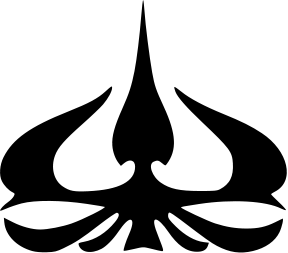 MODUL 8Nama Dosen:Ir. Teddy Siswanto, MMSiHari/Tanggal:Hari, Tanggal Bulan 2022Praktikum Data WarehouseNama Asisten Labratorium:Azhar Rizki Zulma
065001900001Nadiya Amanda Rizkania
064001900003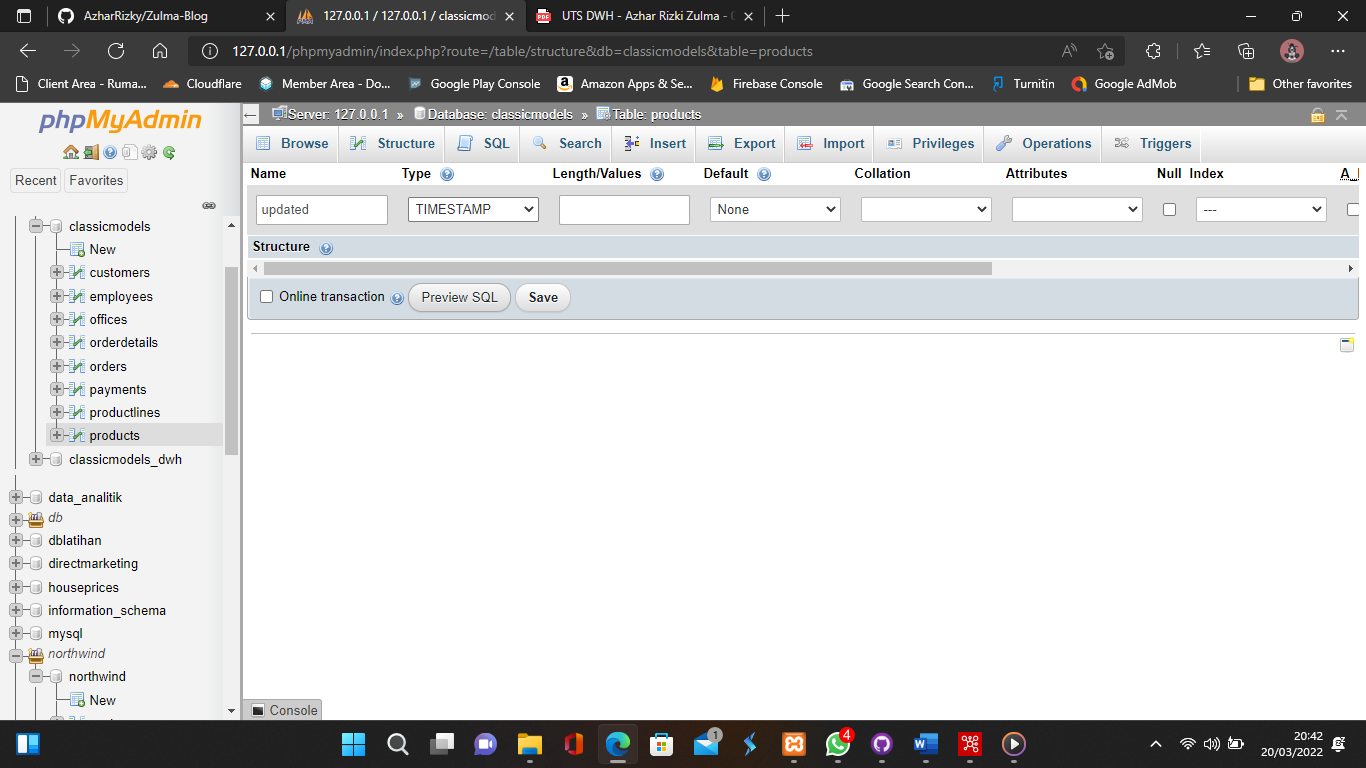 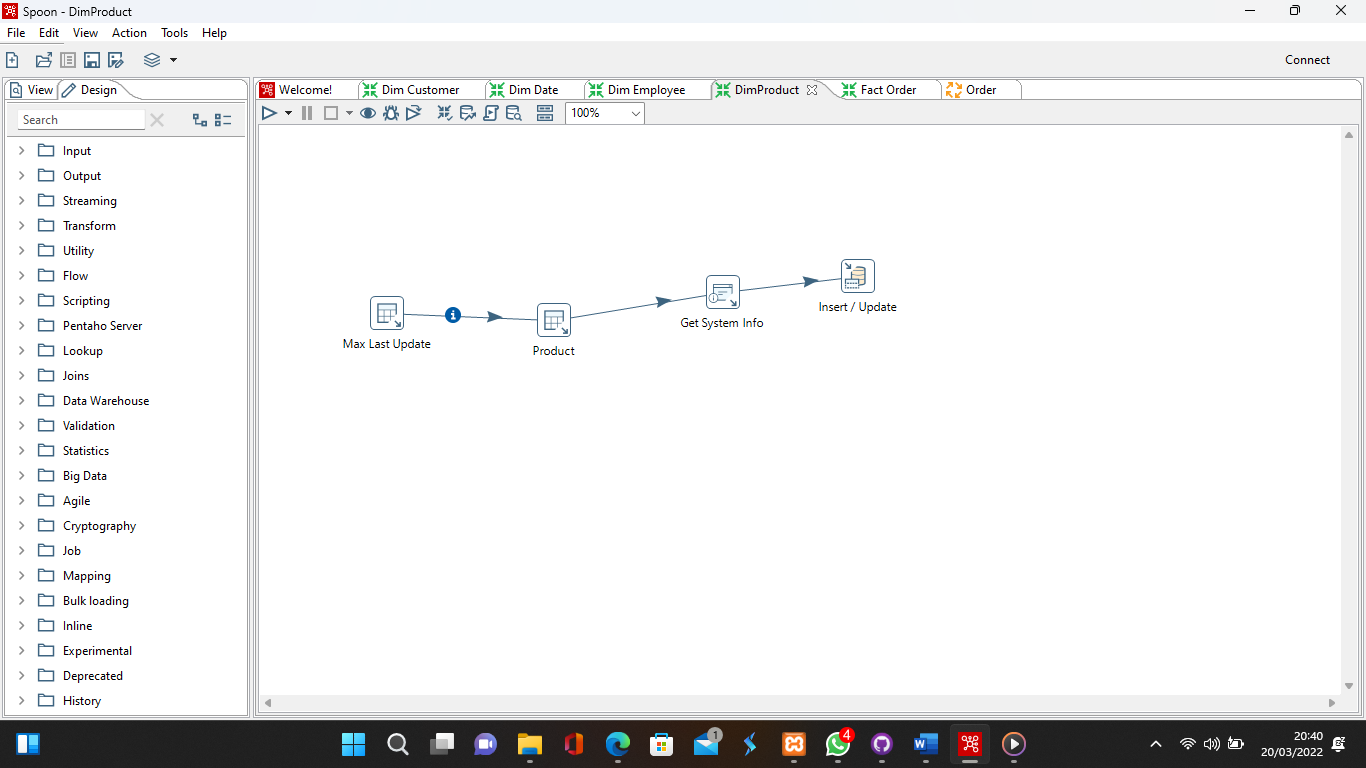 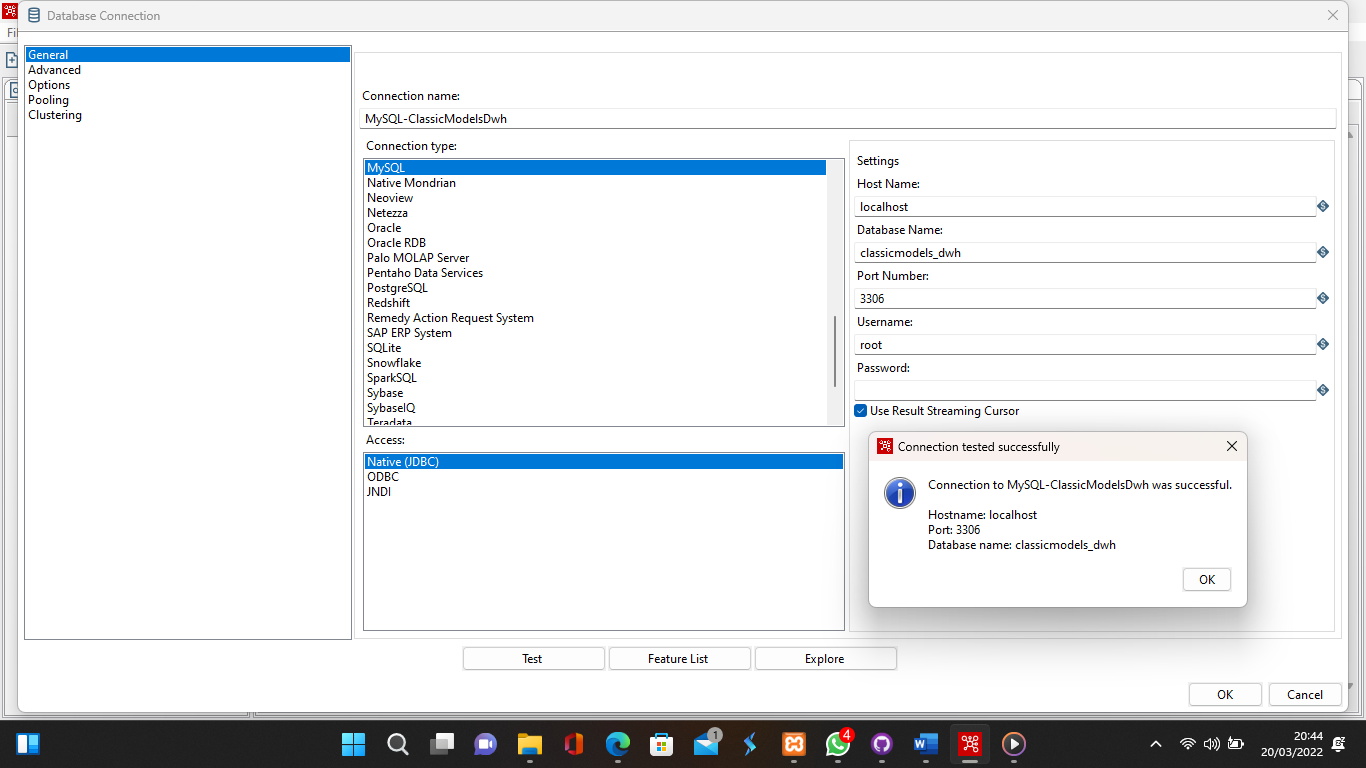 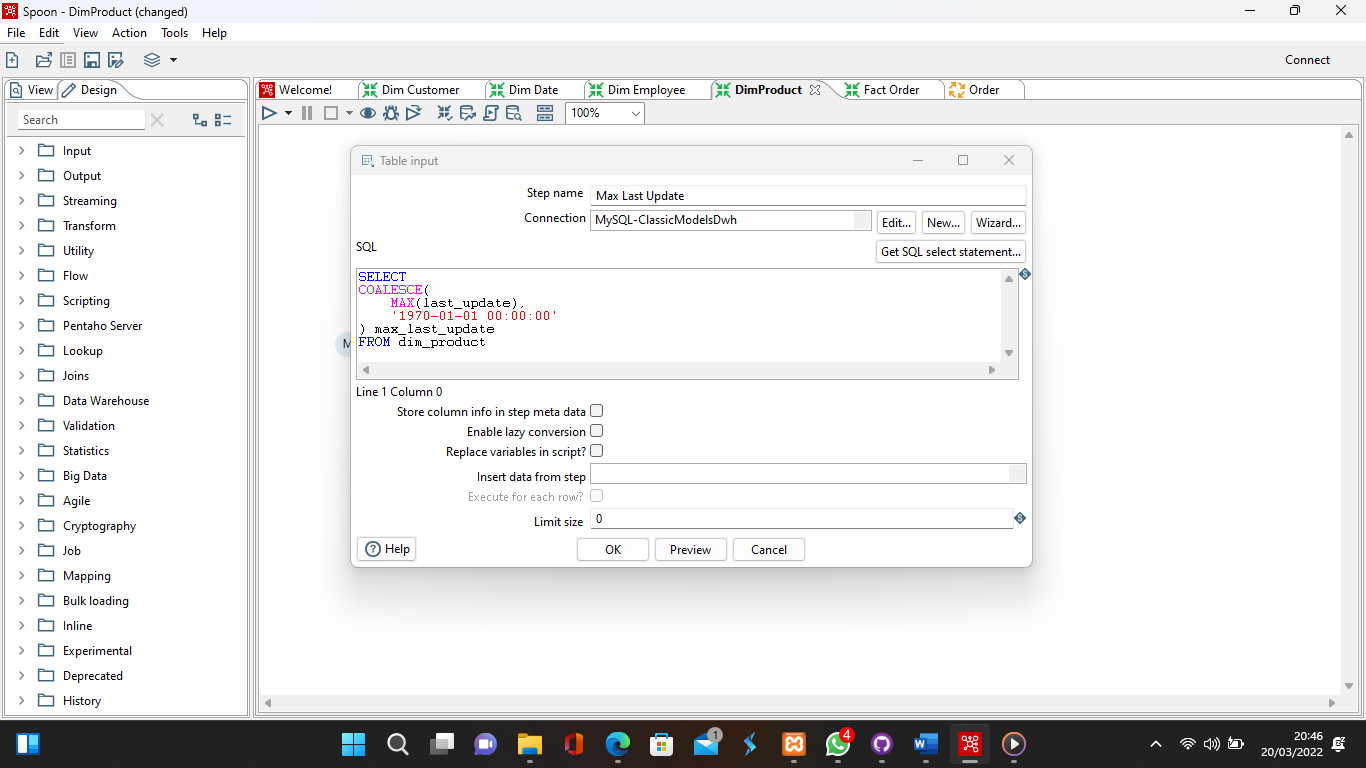 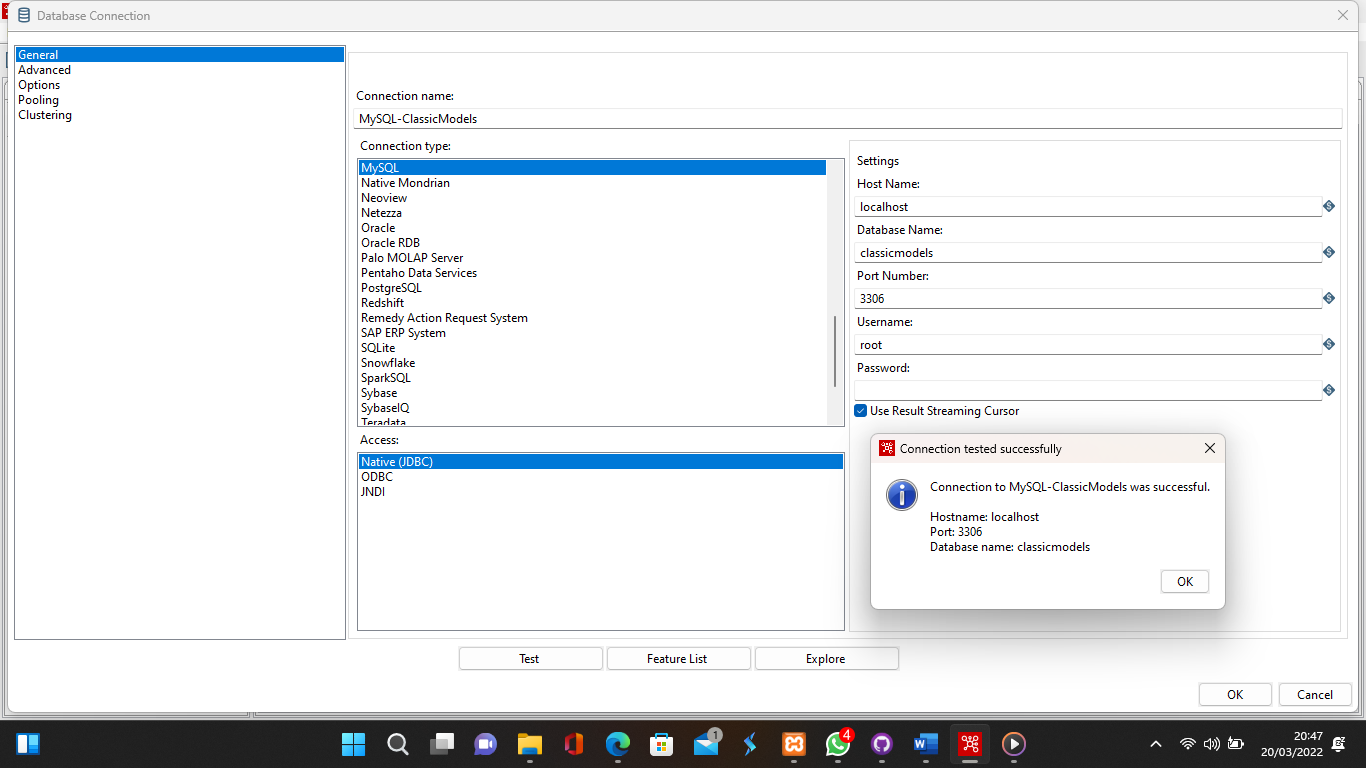 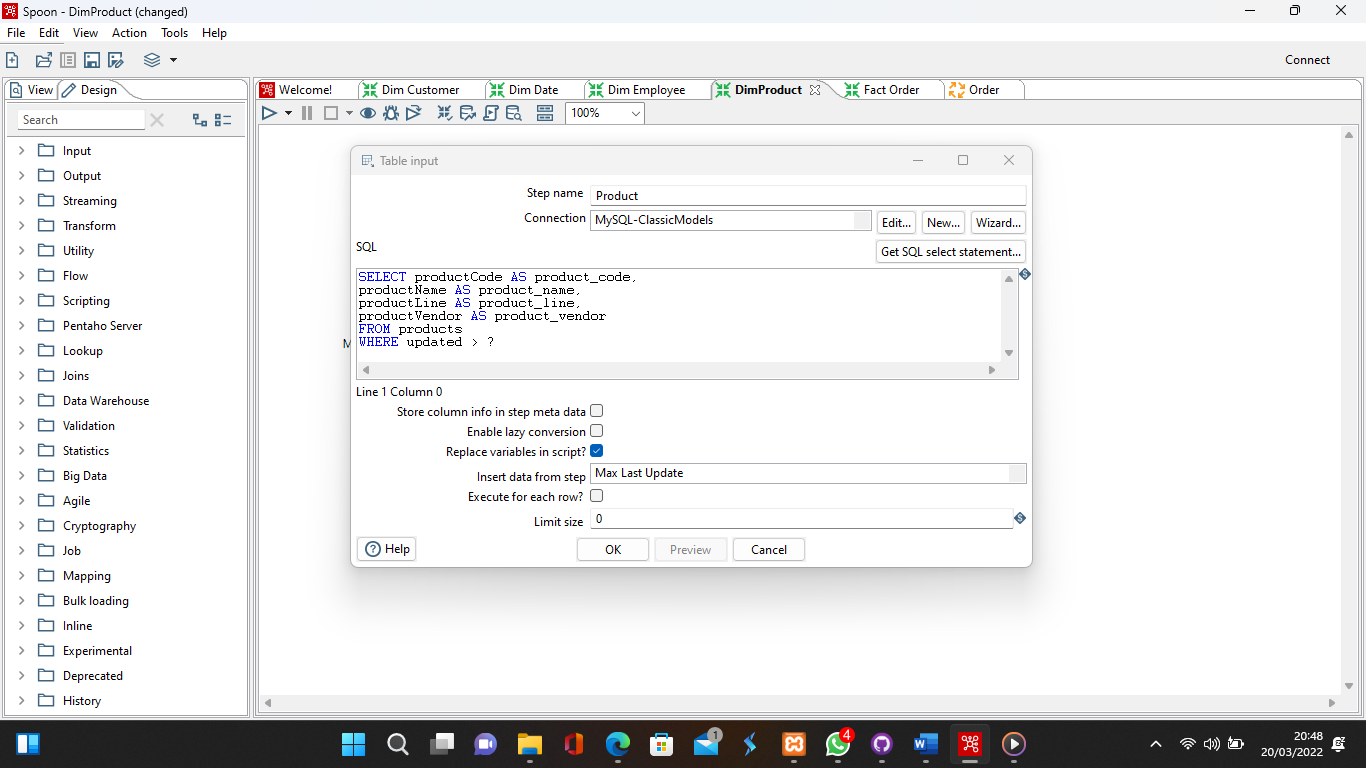 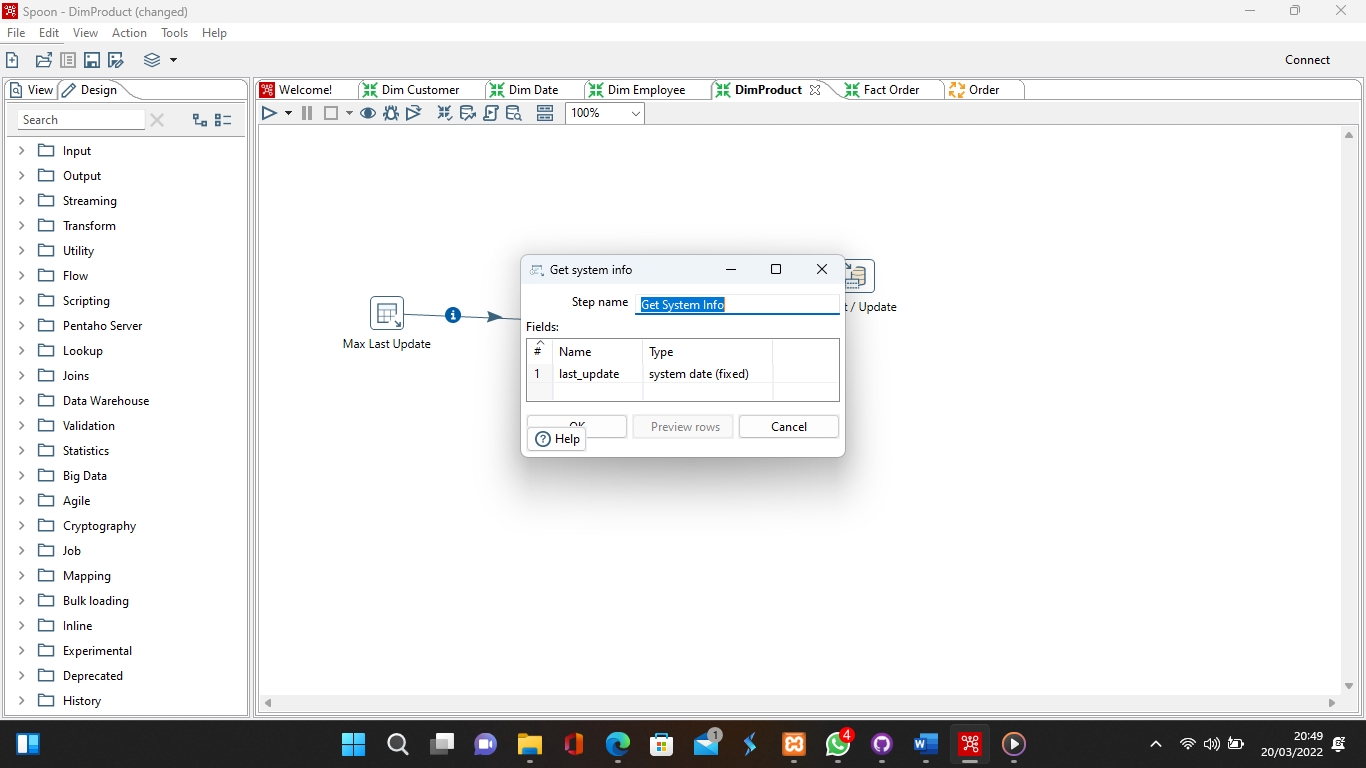 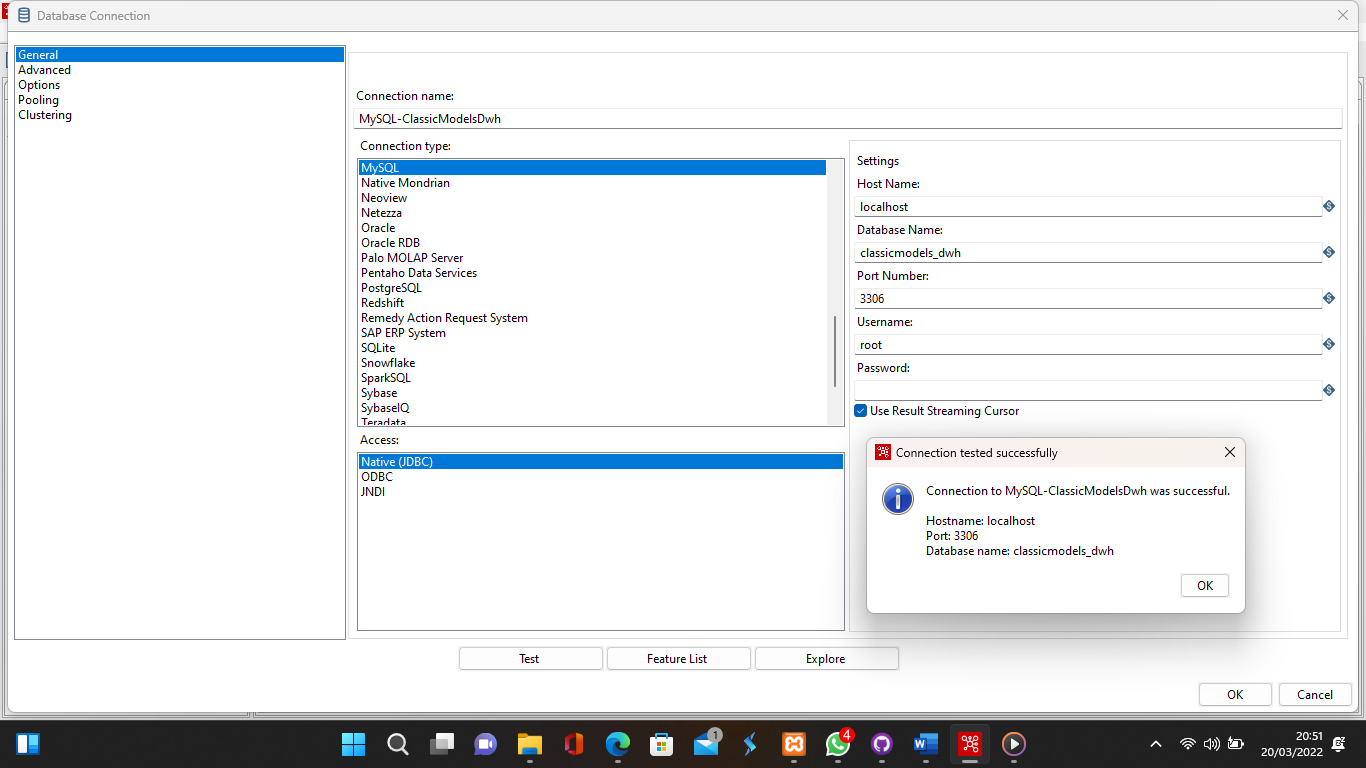 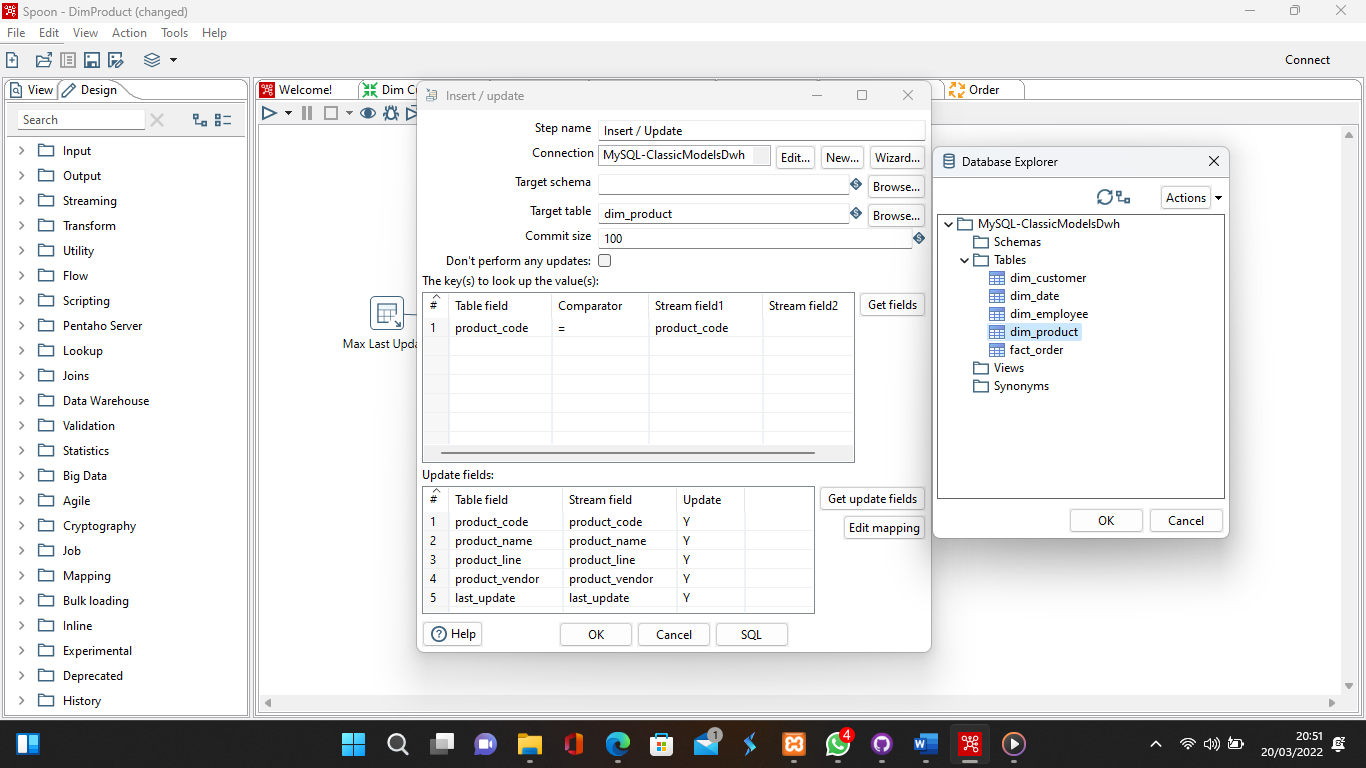 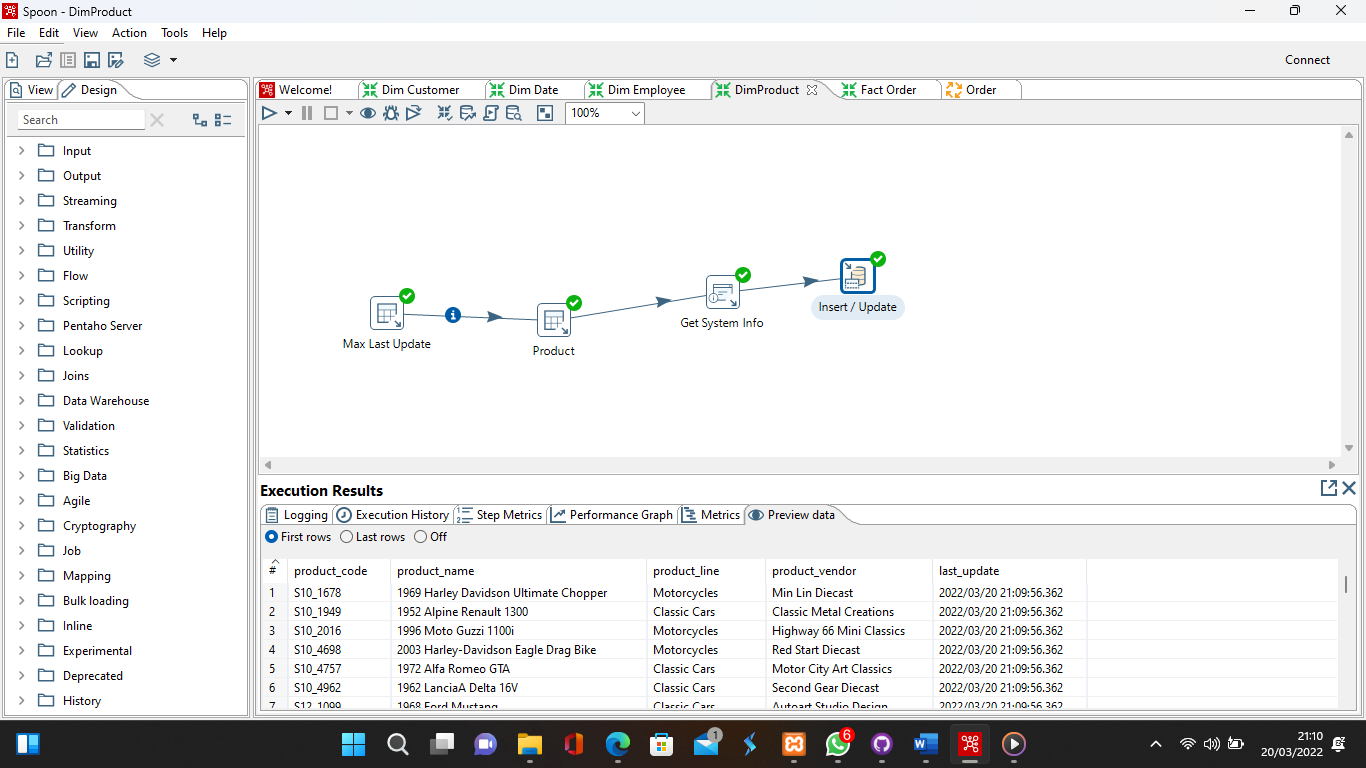 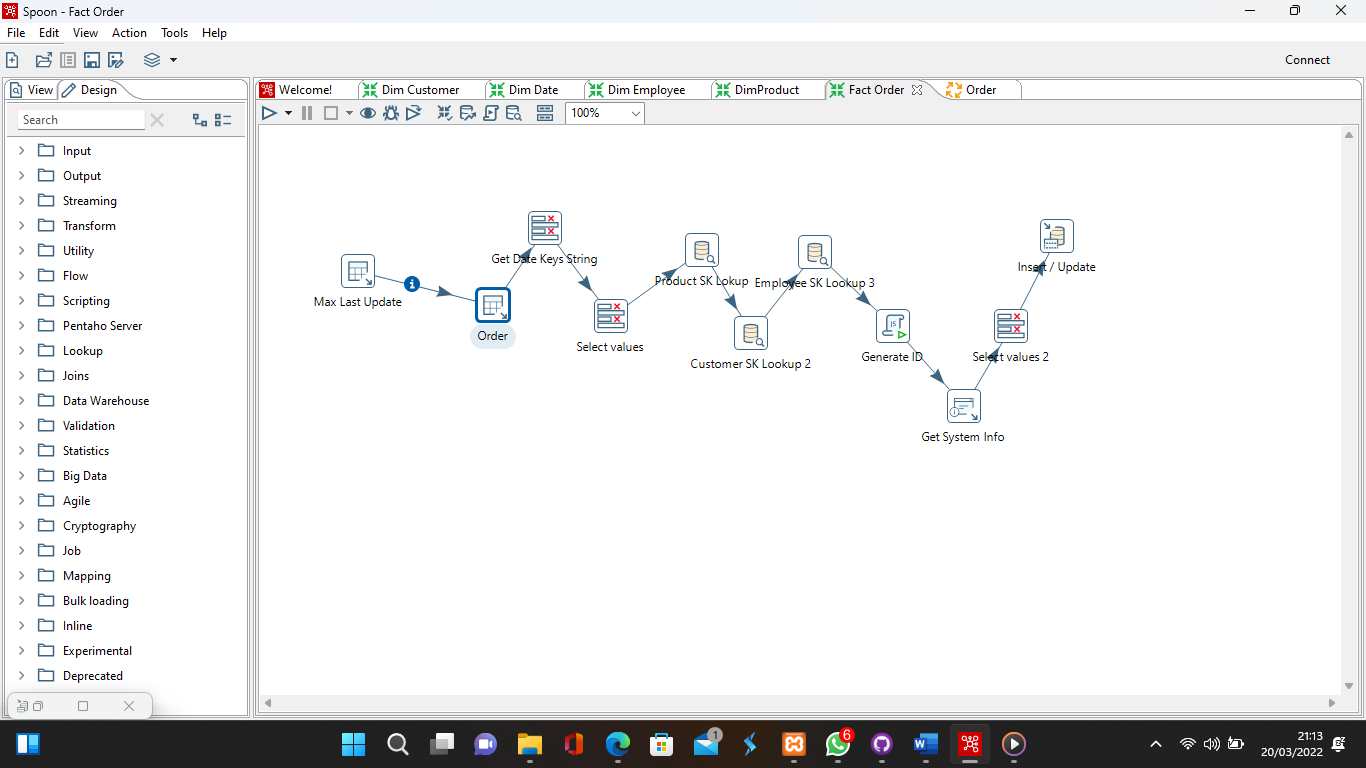 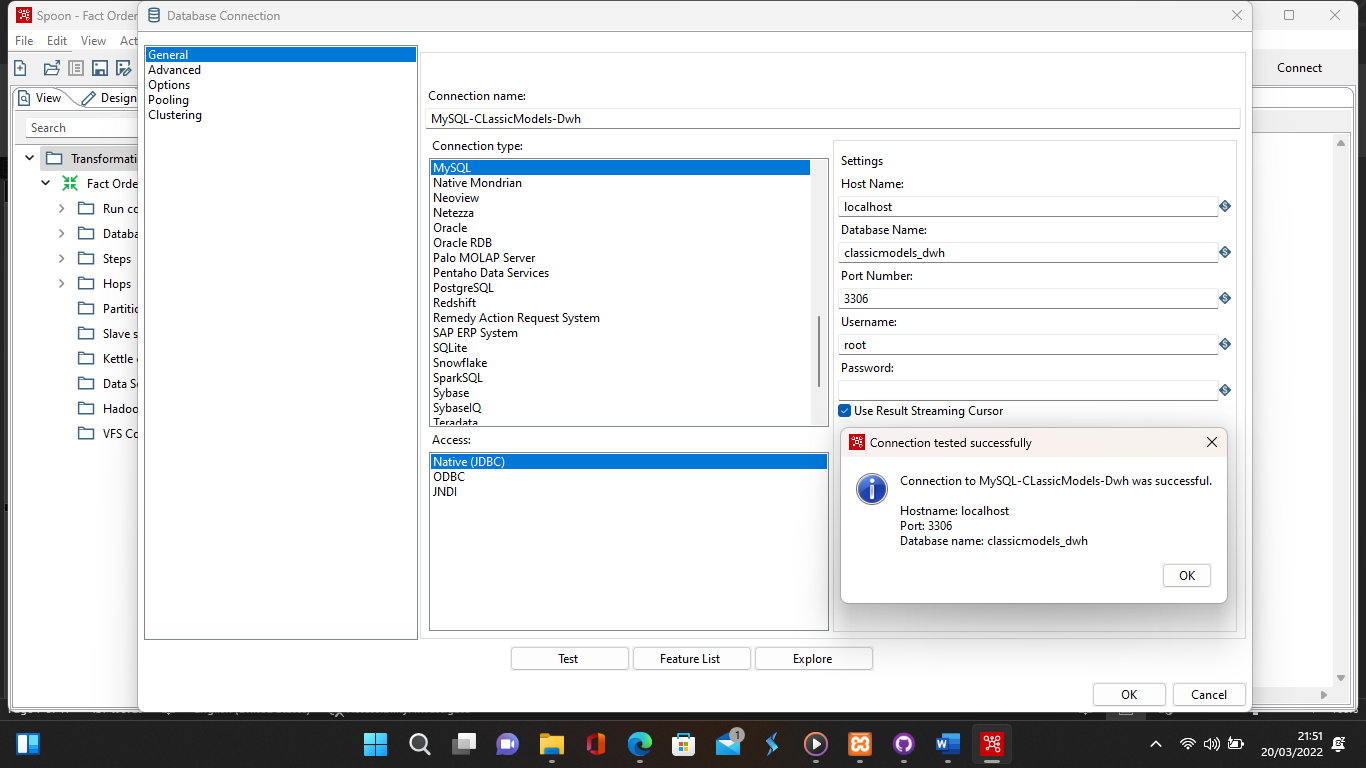 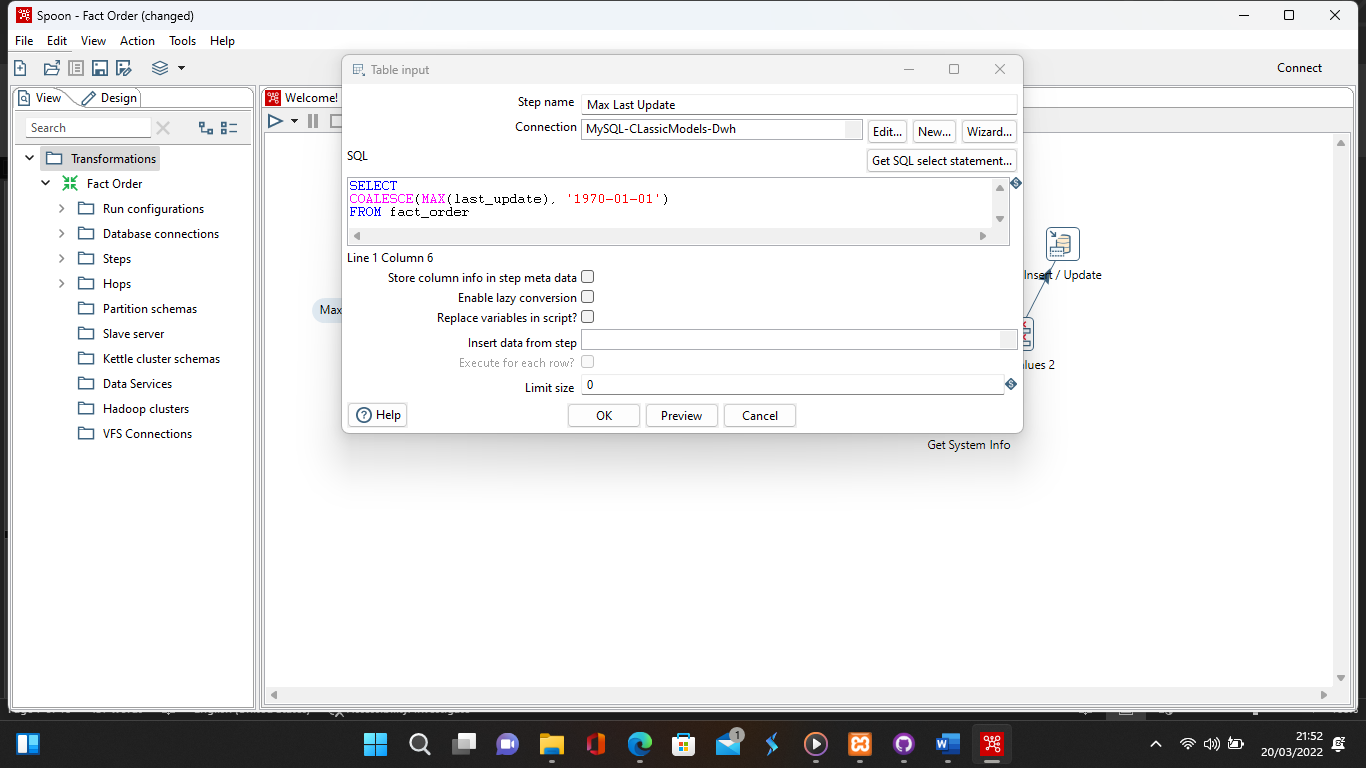 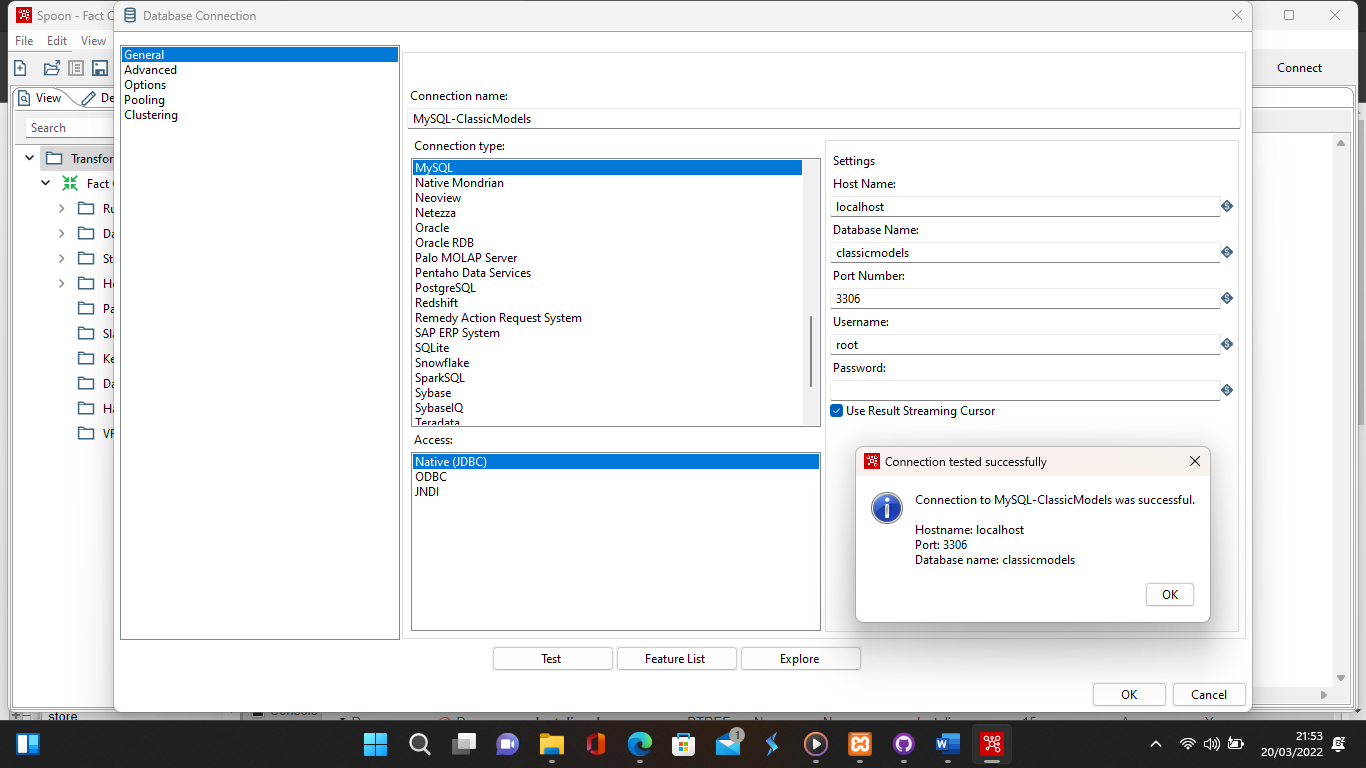 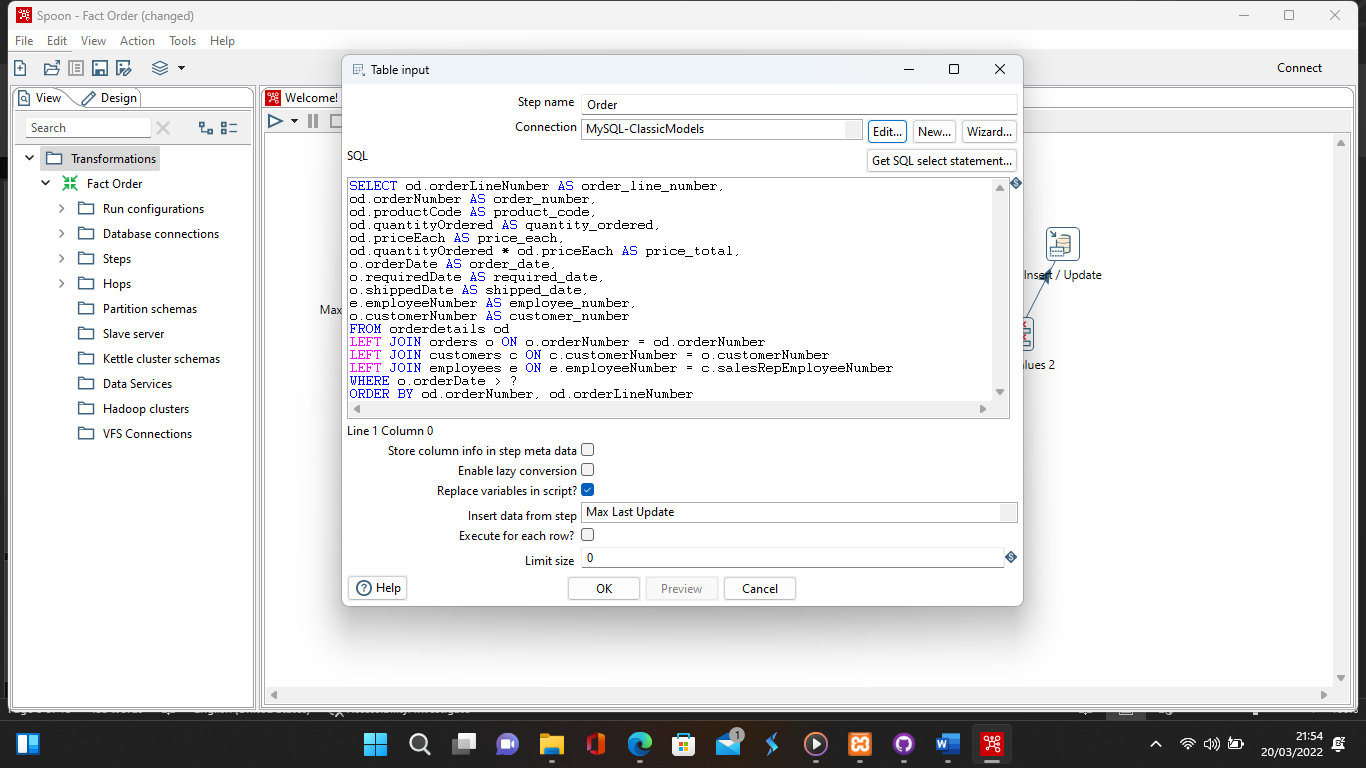 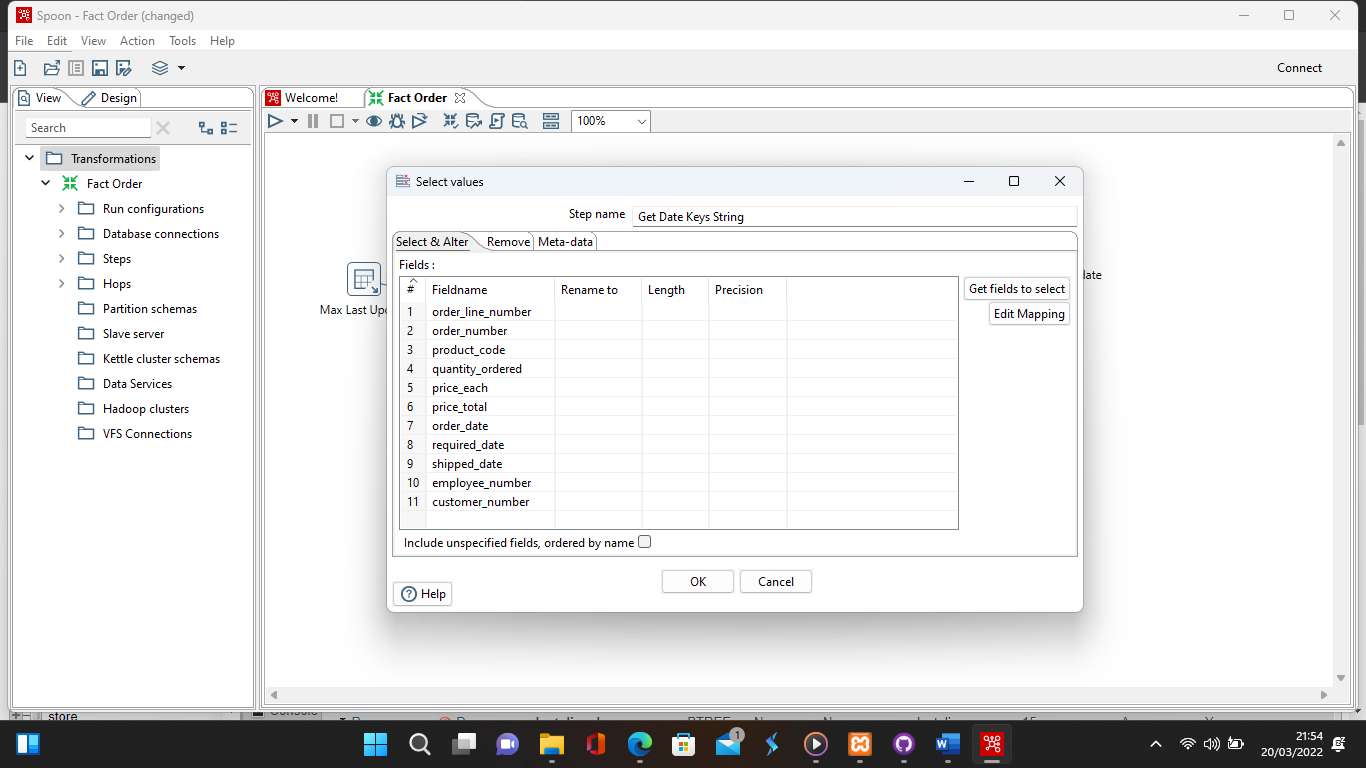 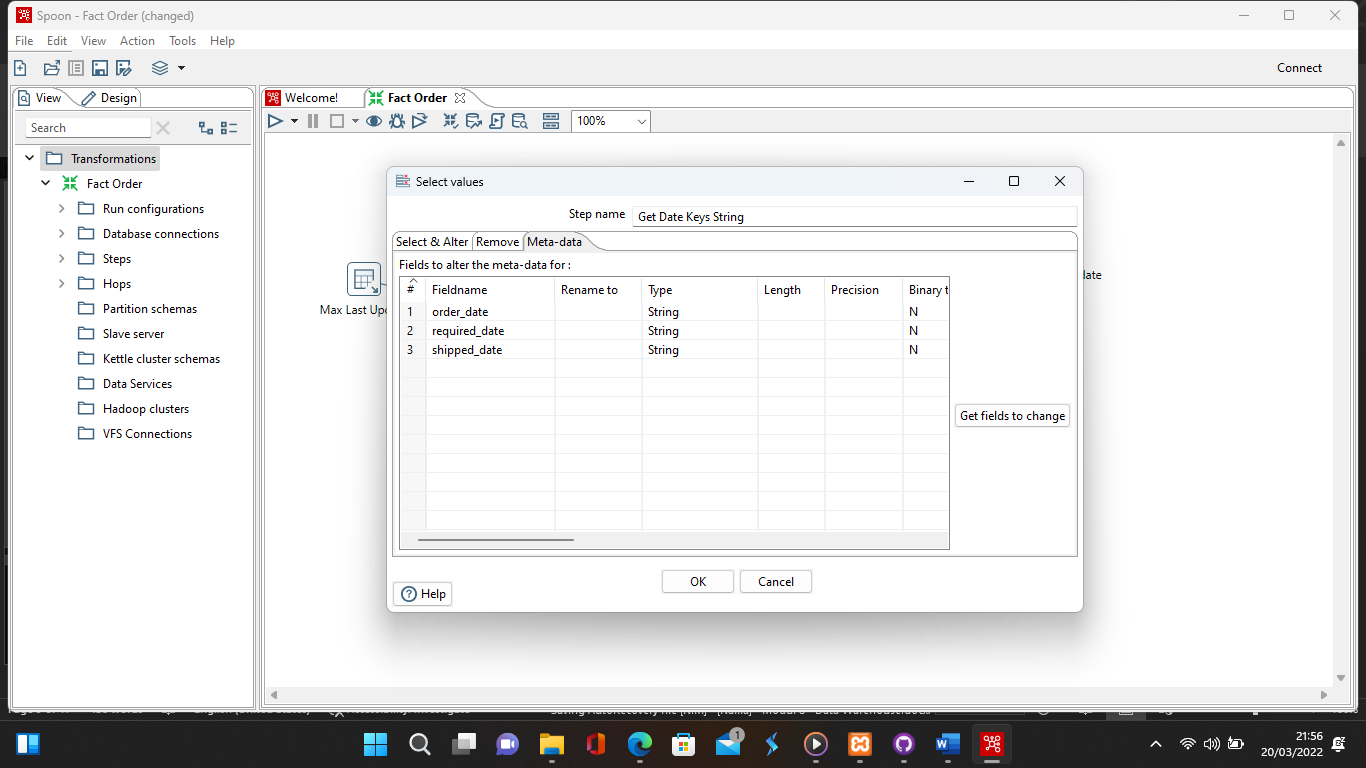 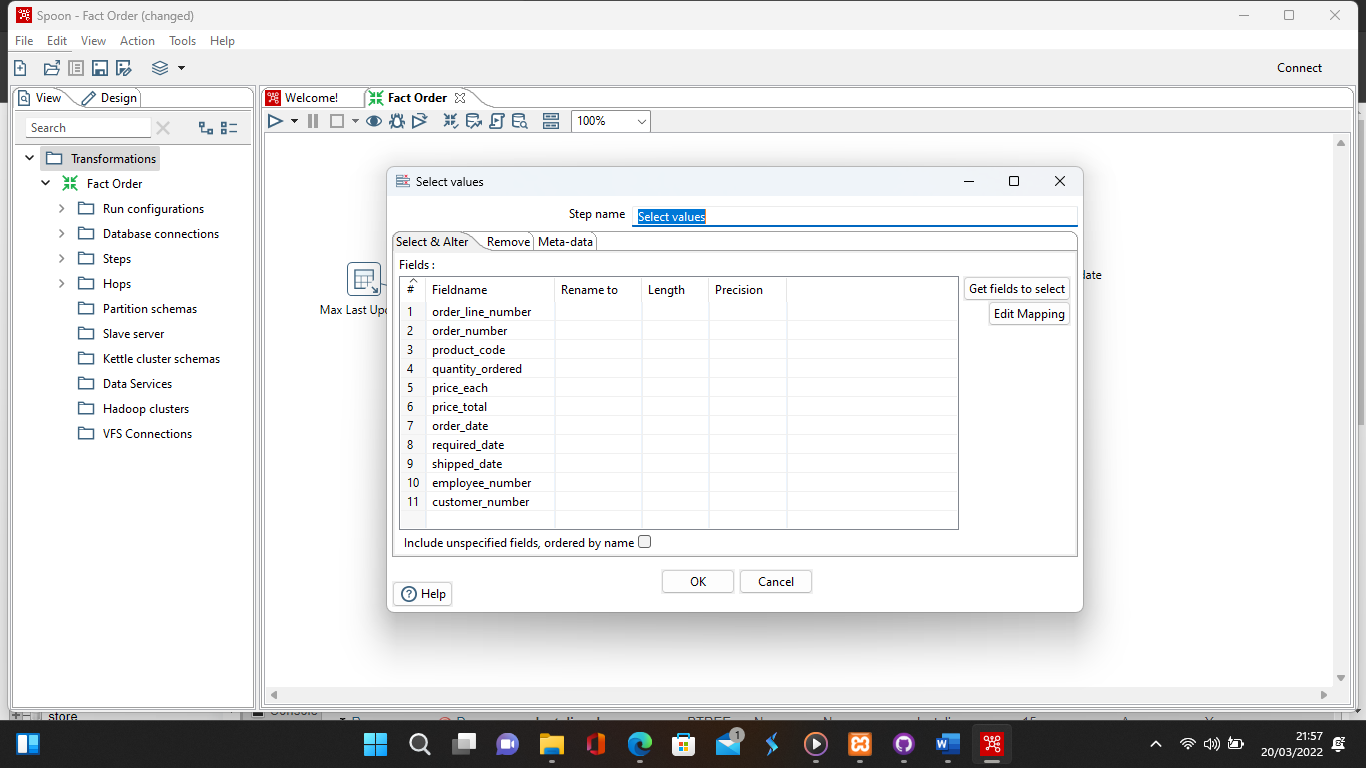 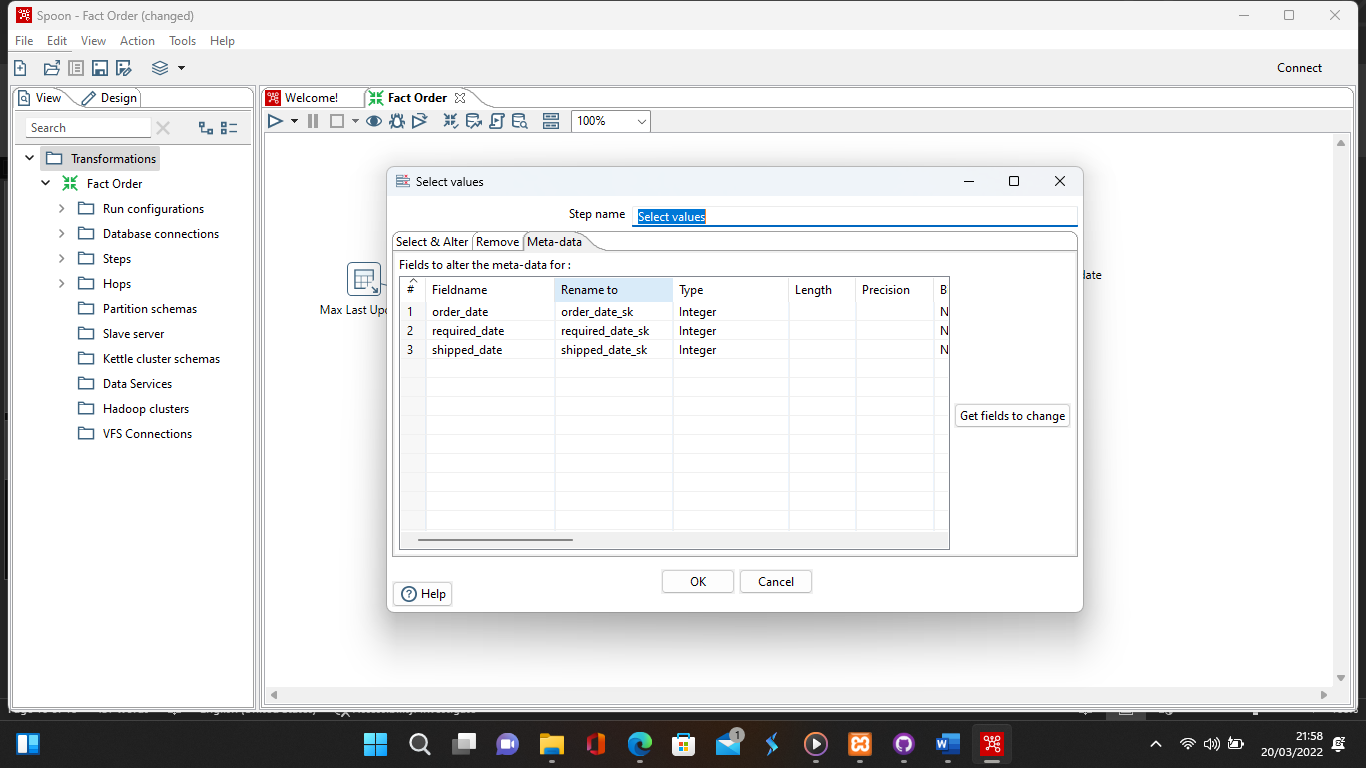 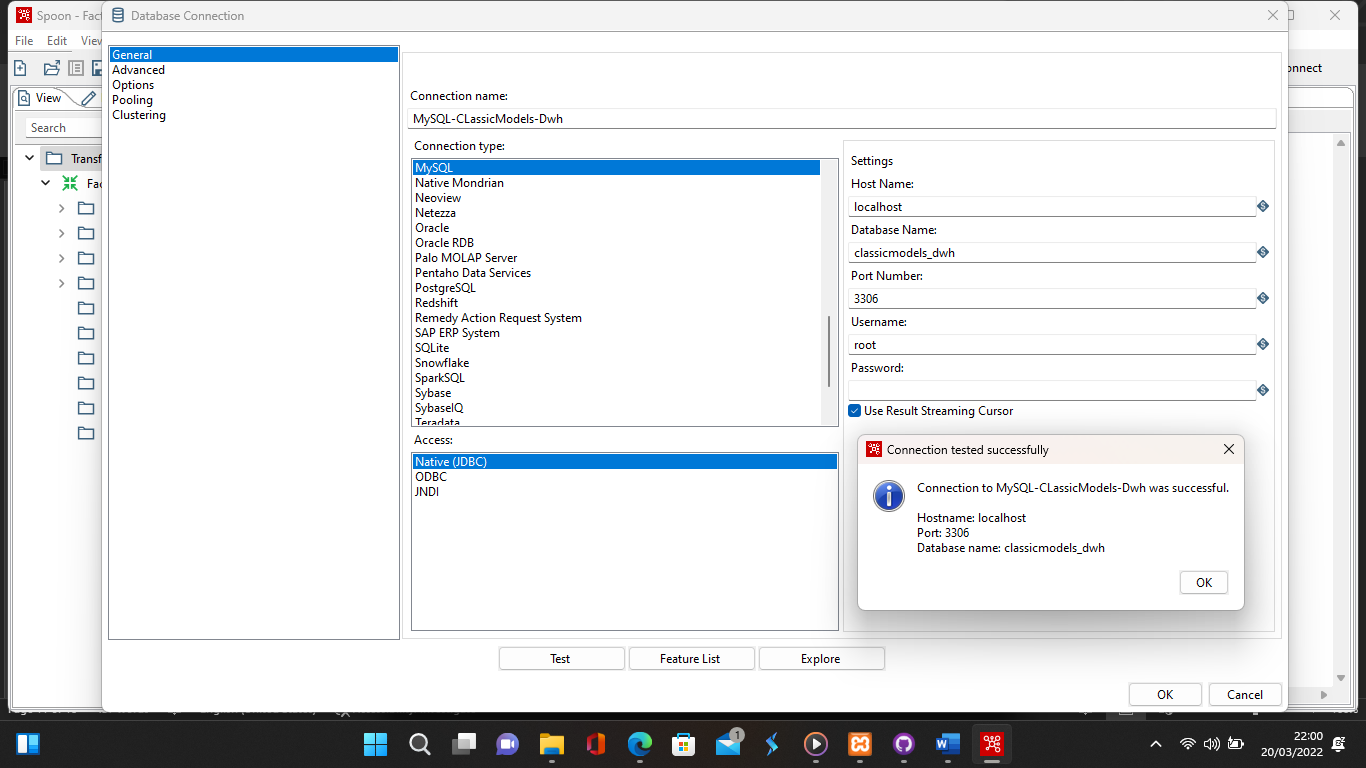 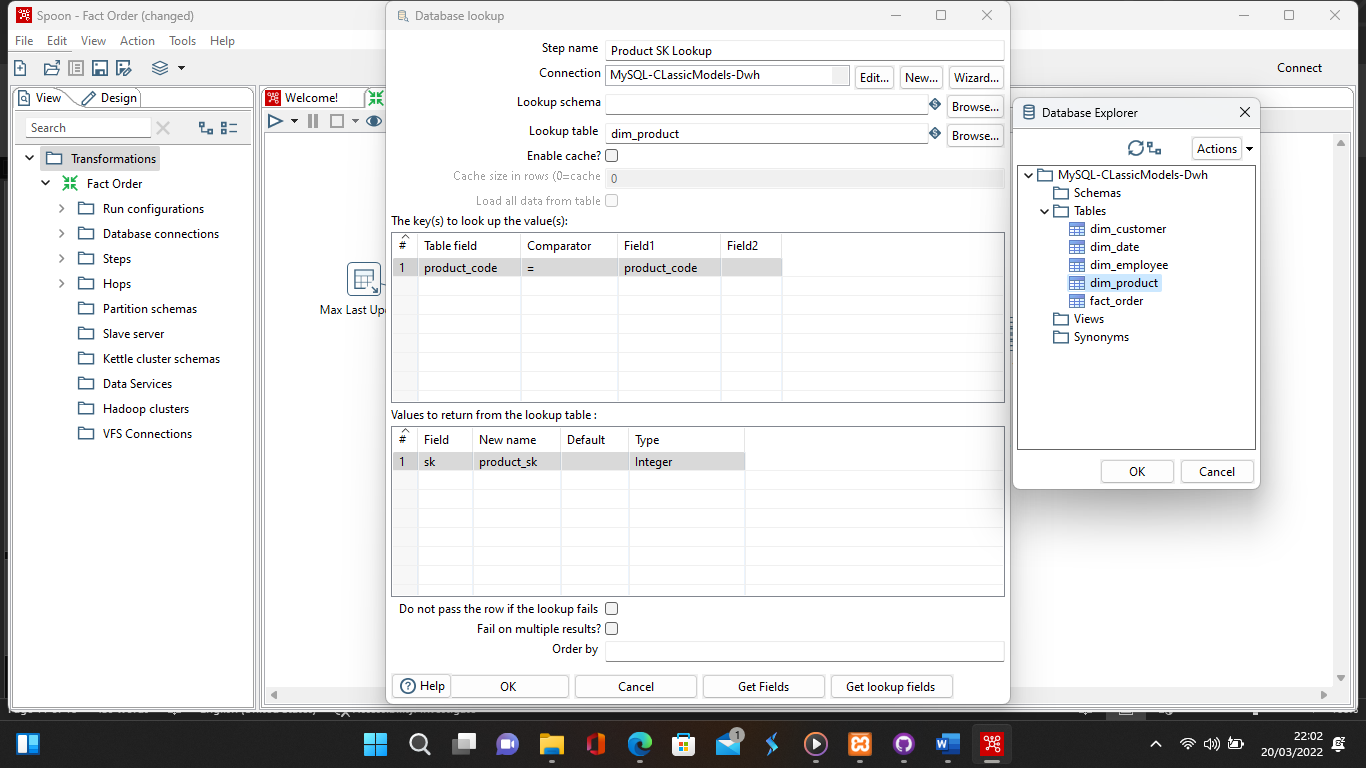 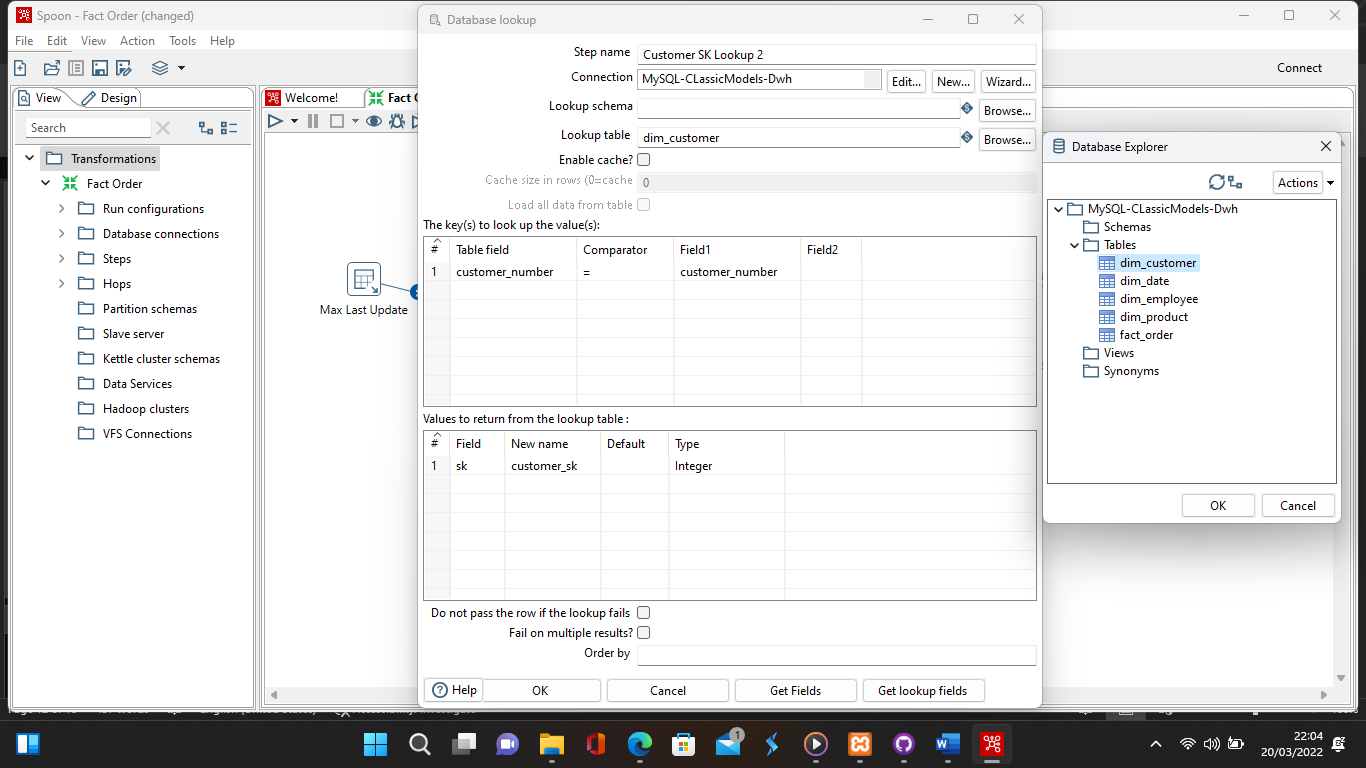 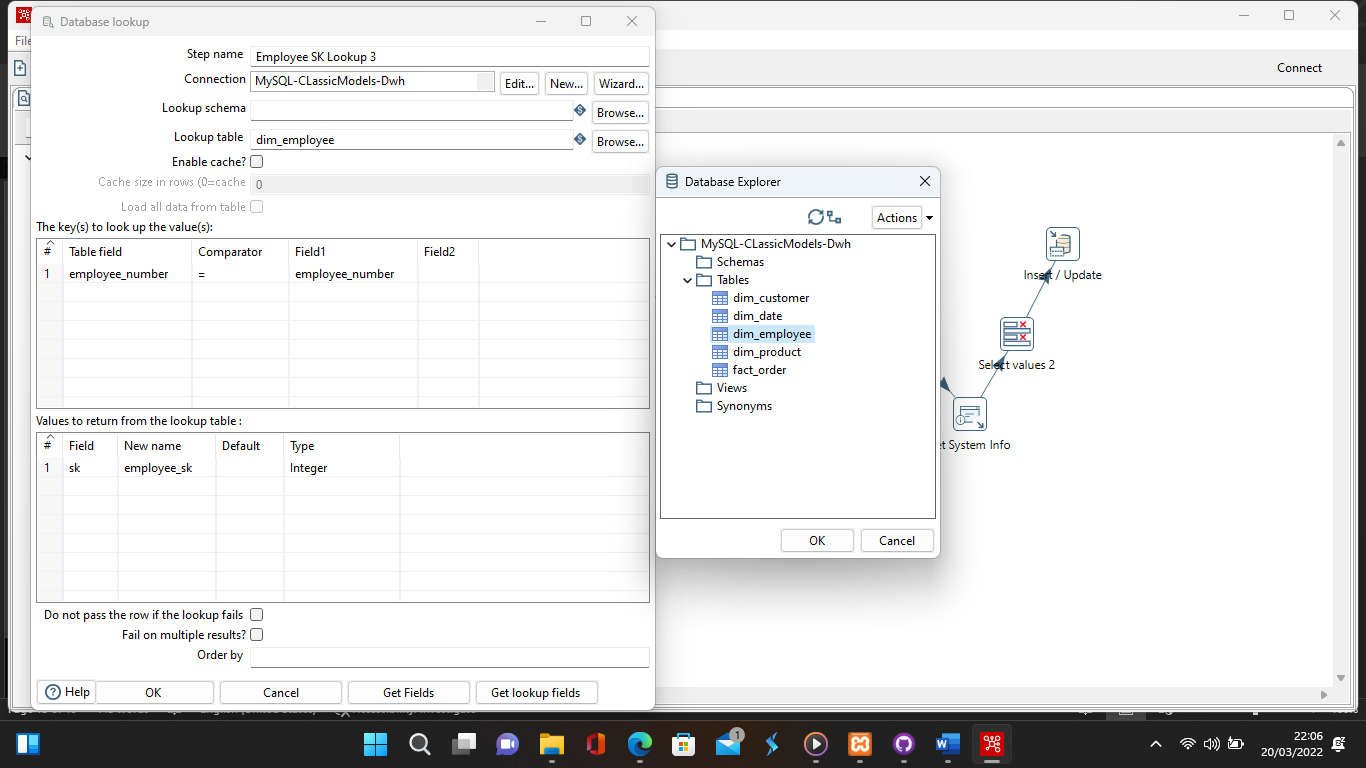 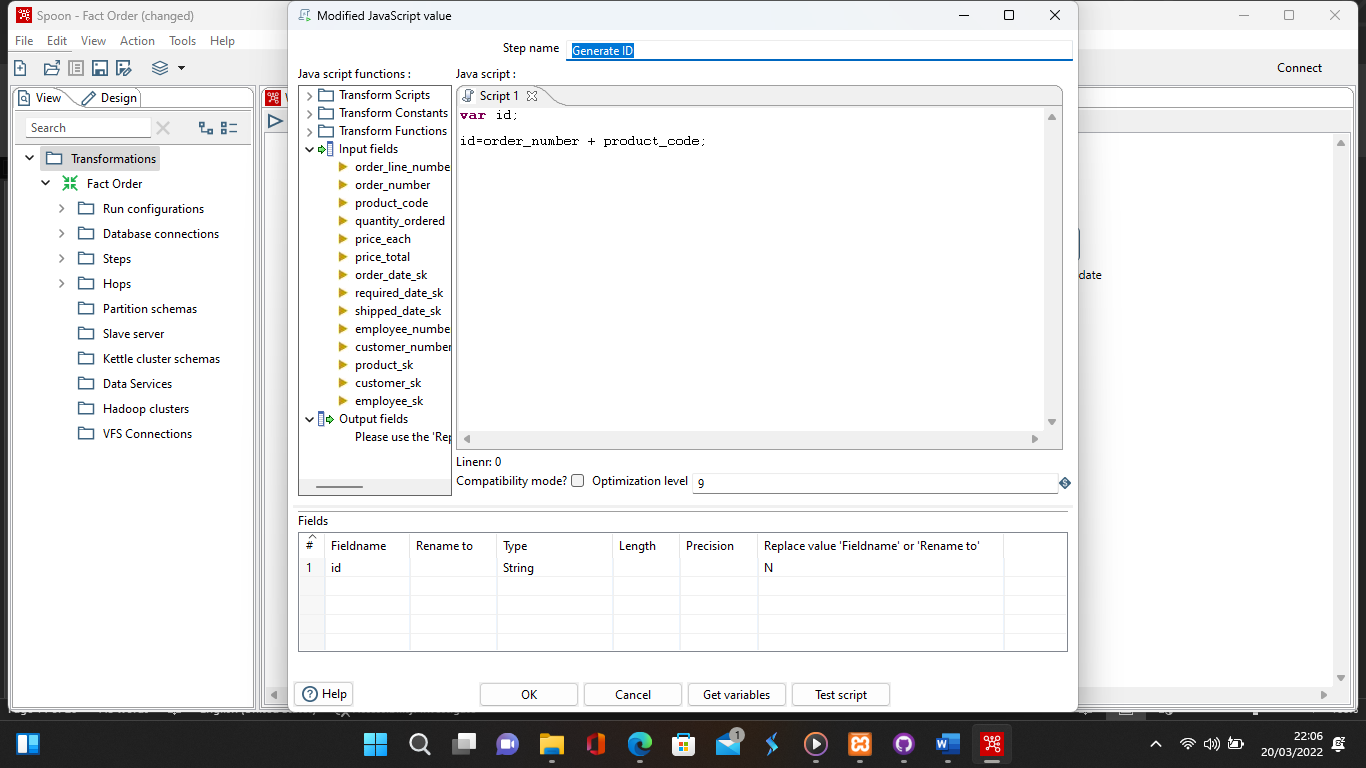 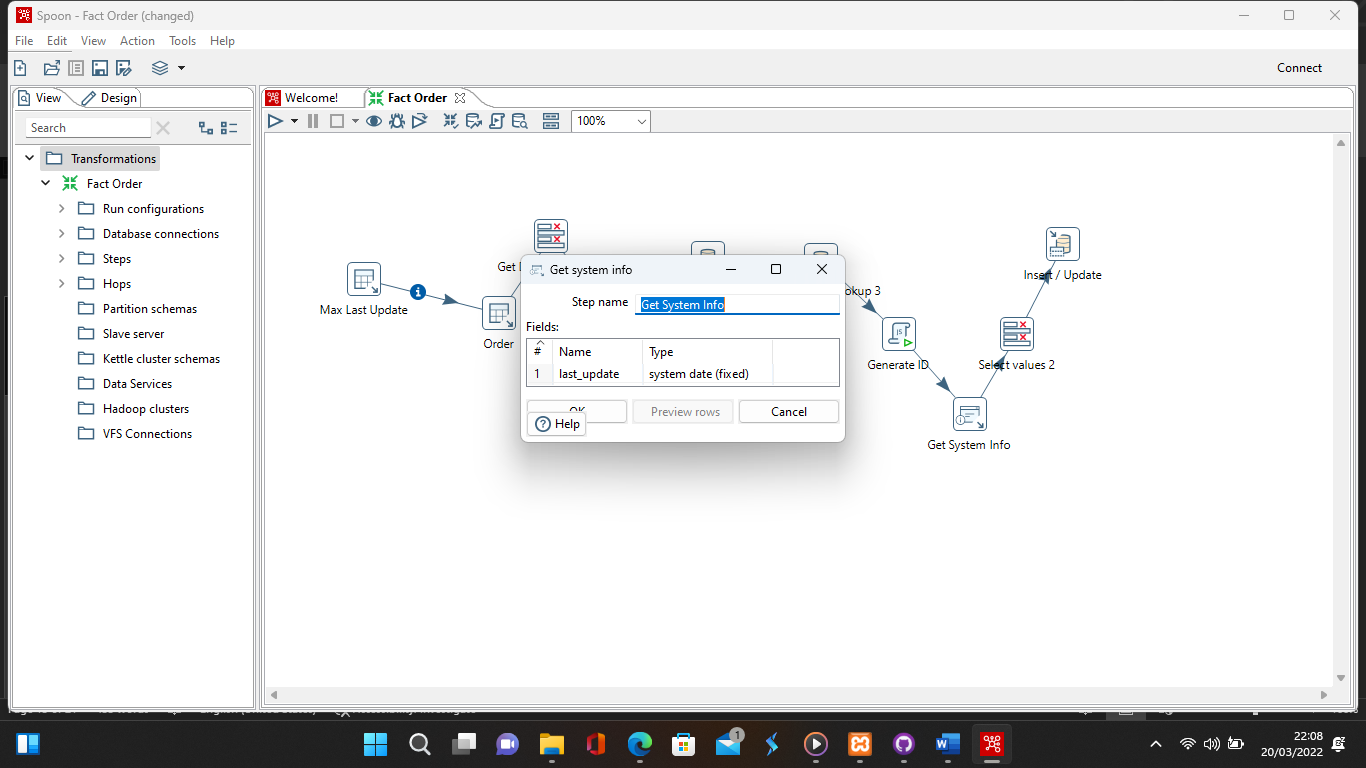 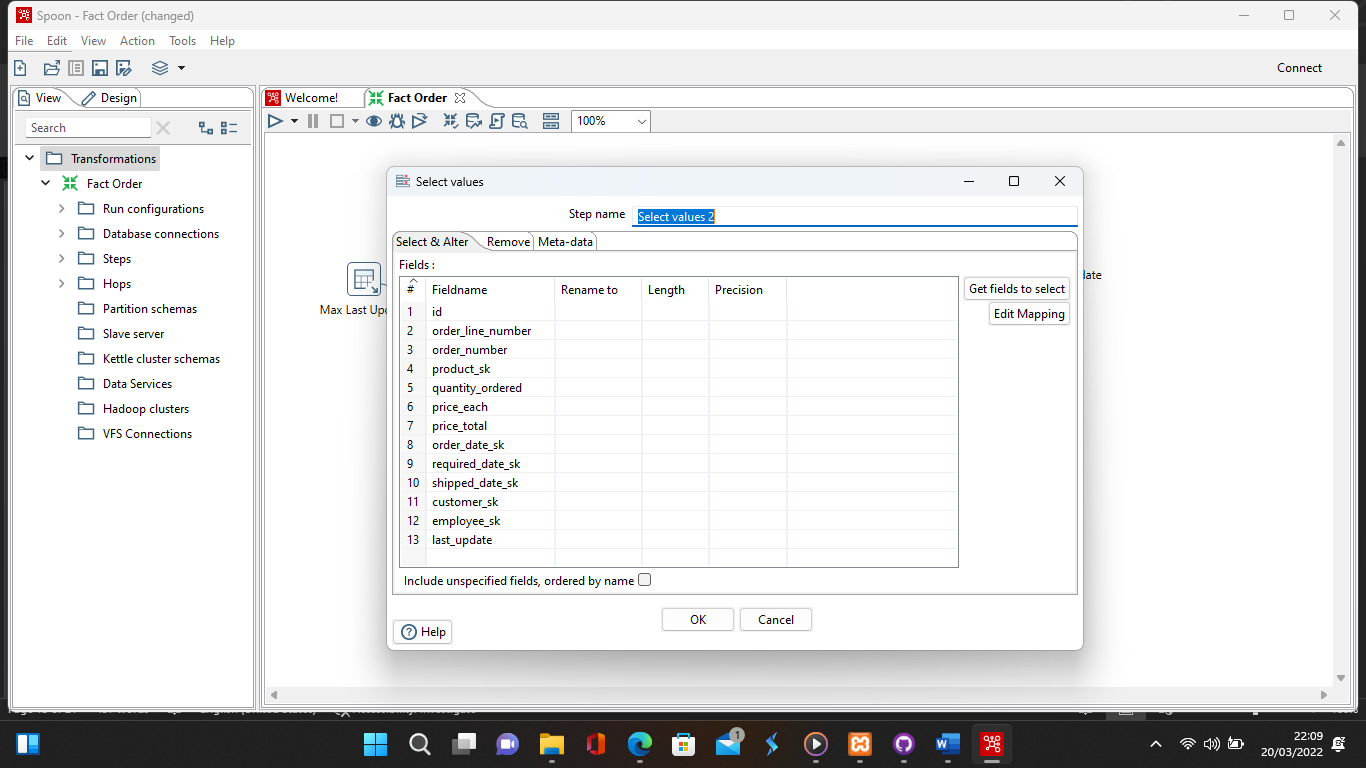 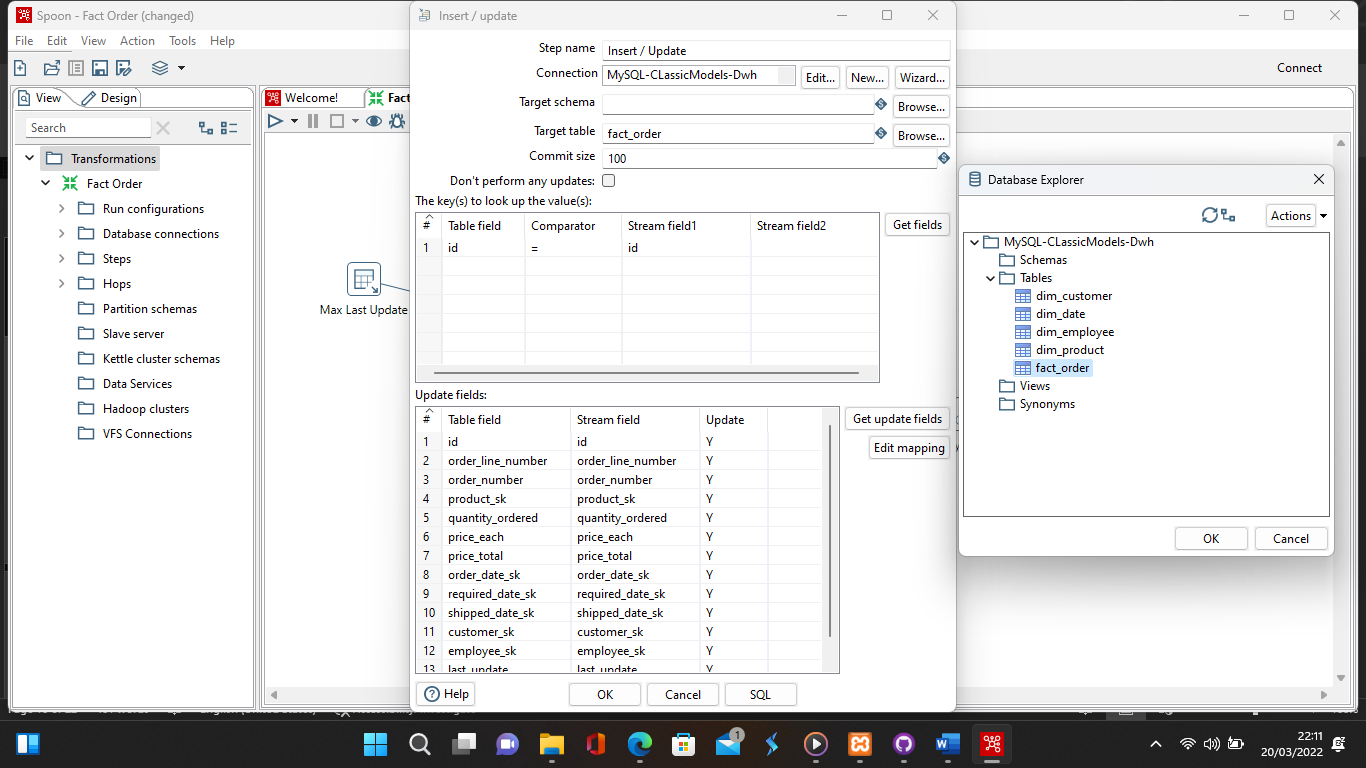 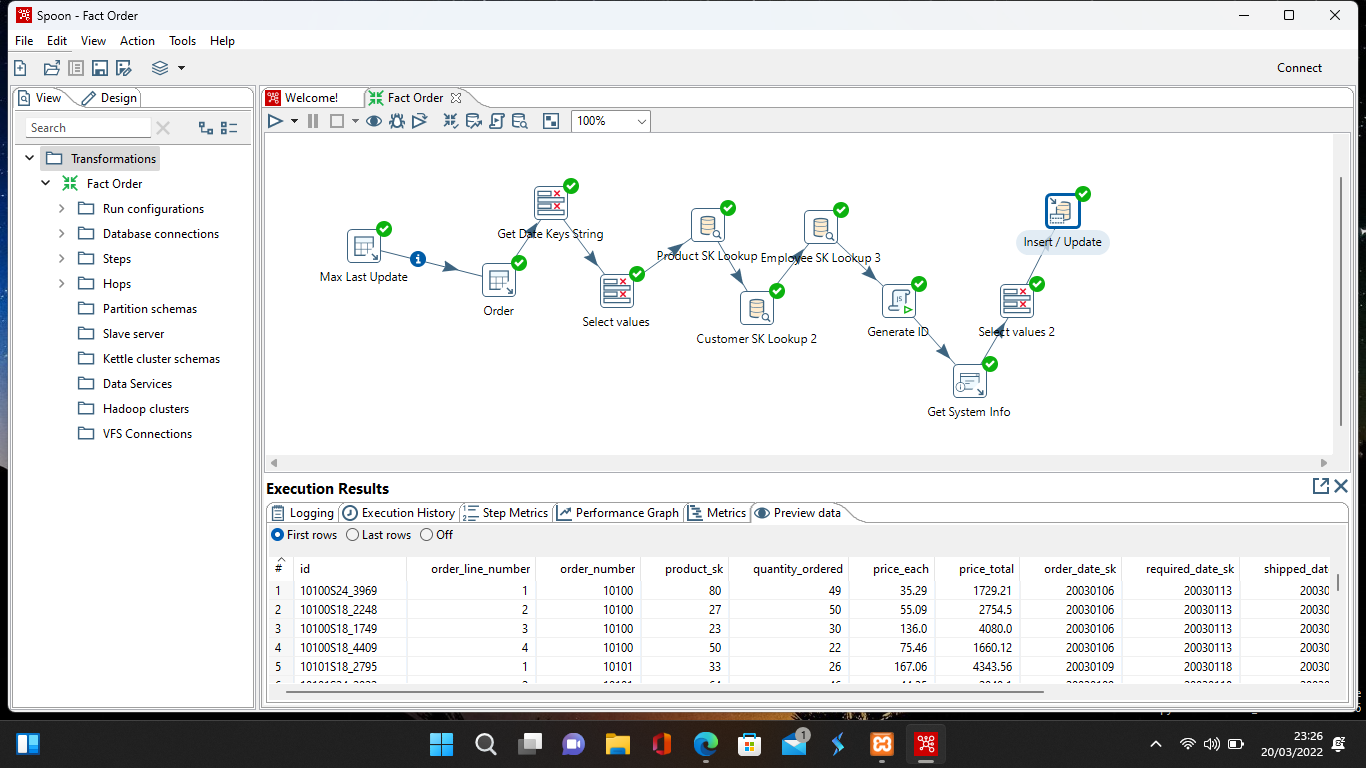 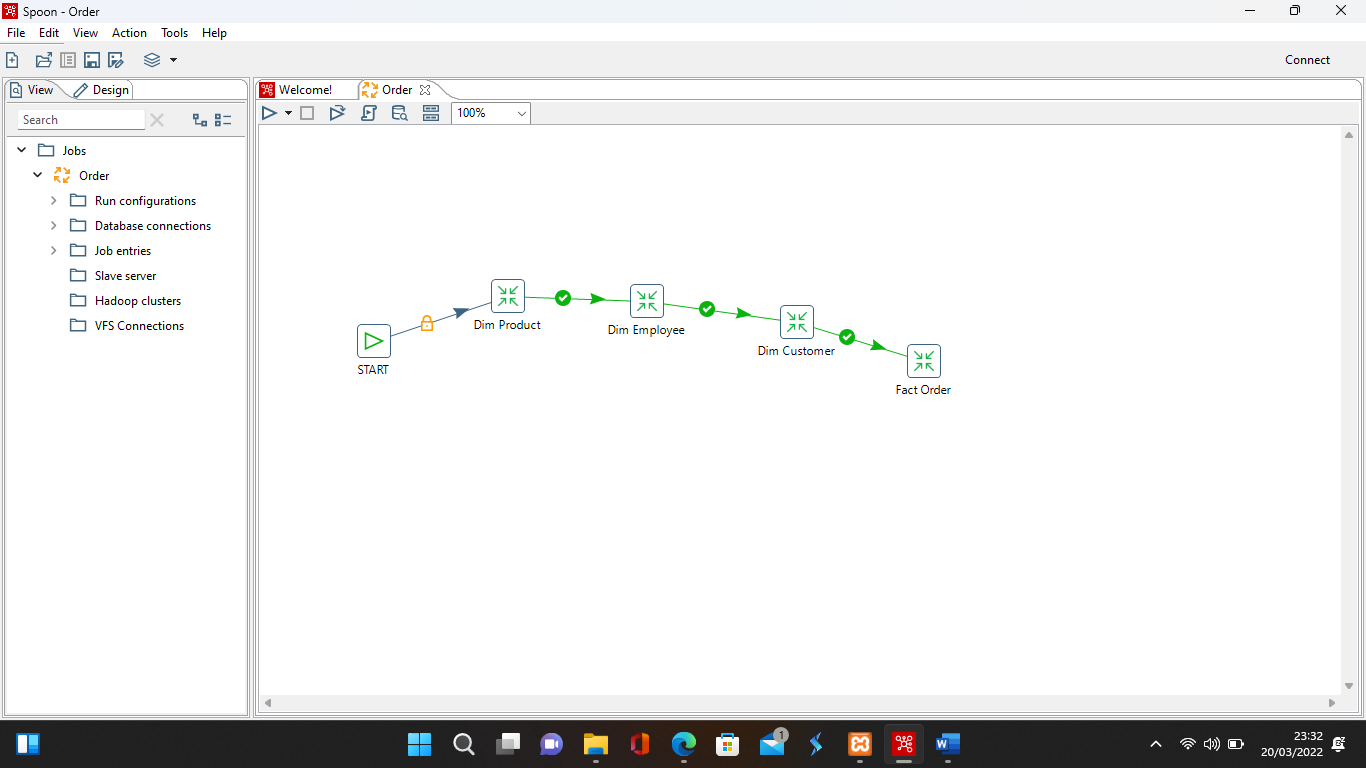 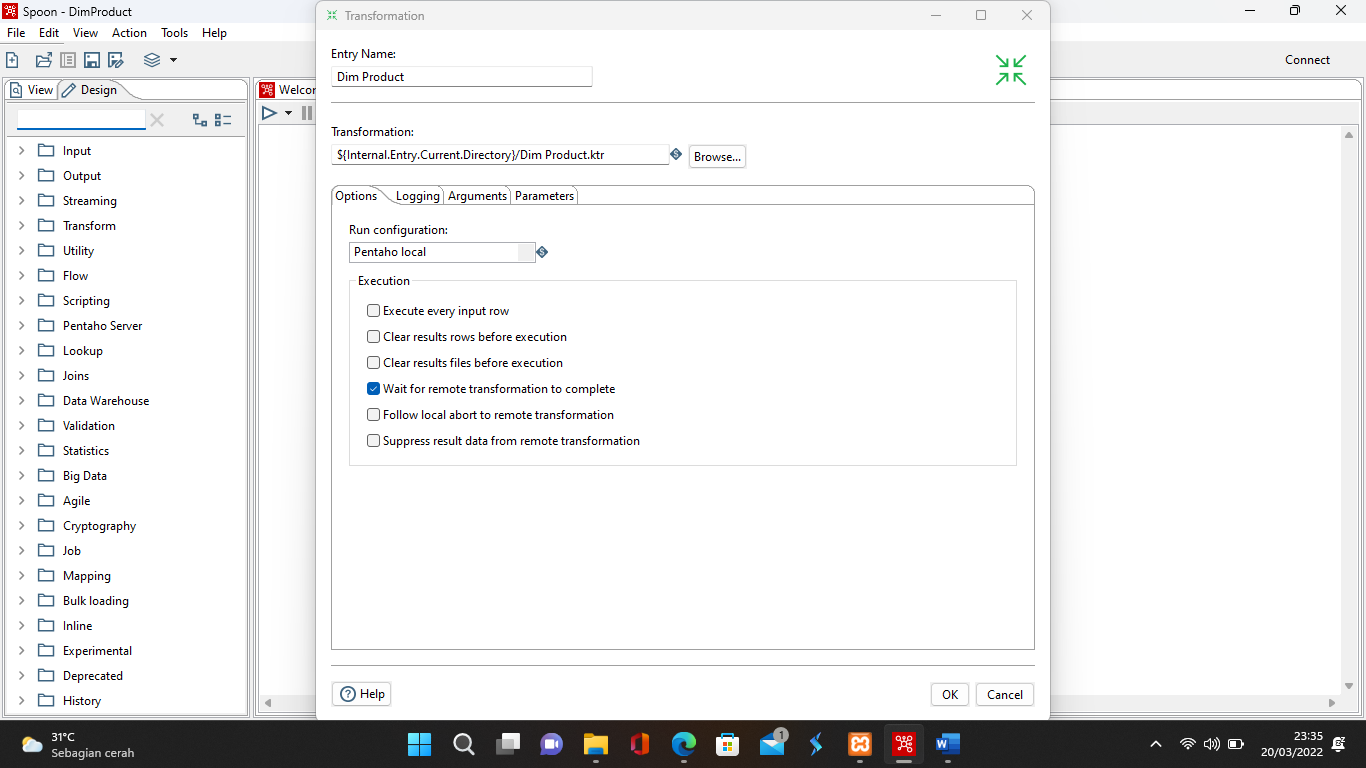 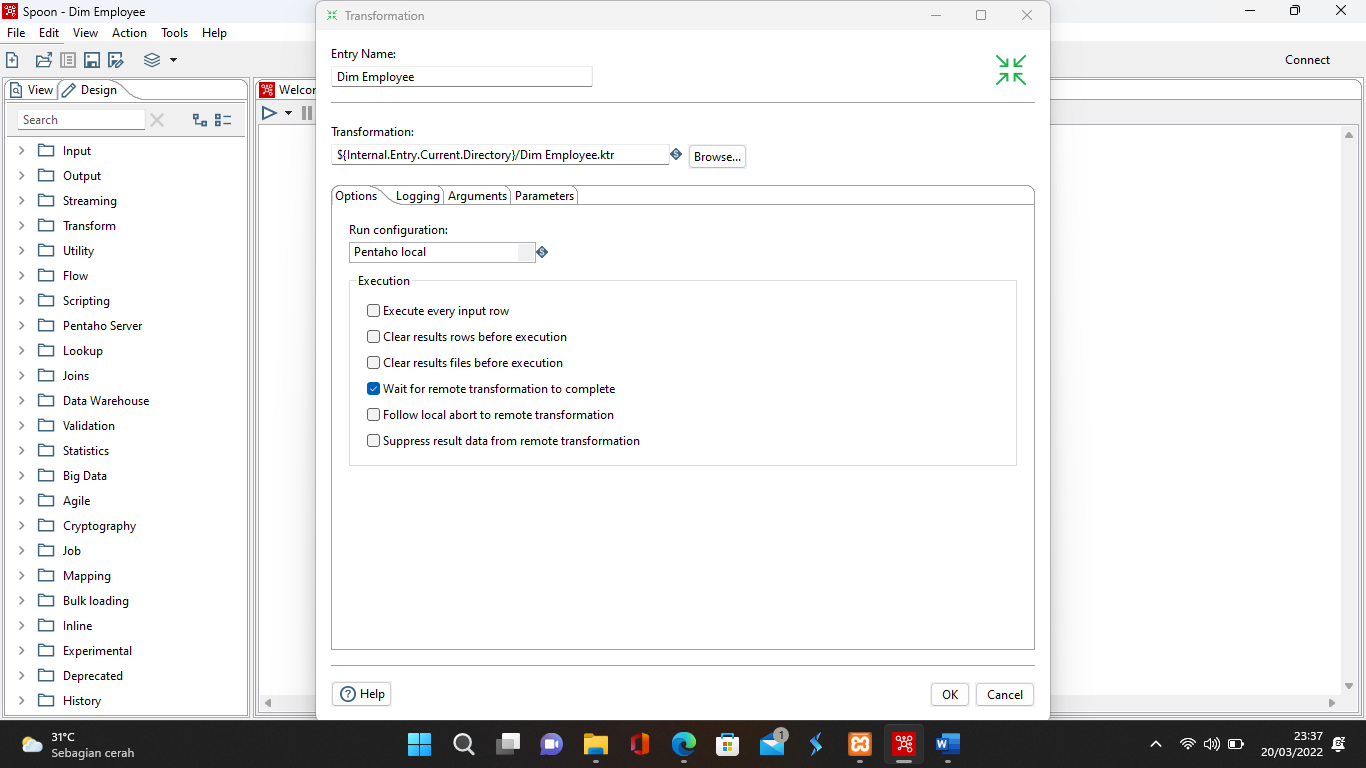 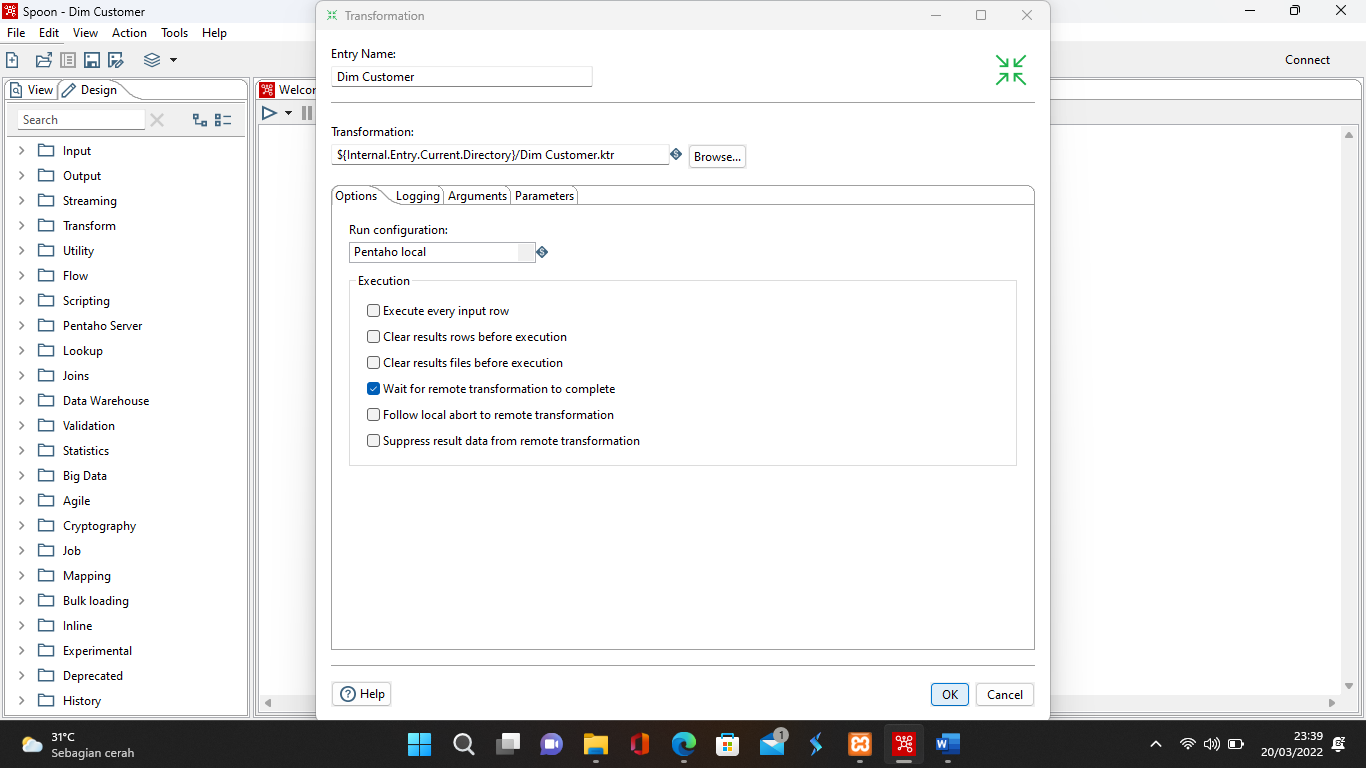 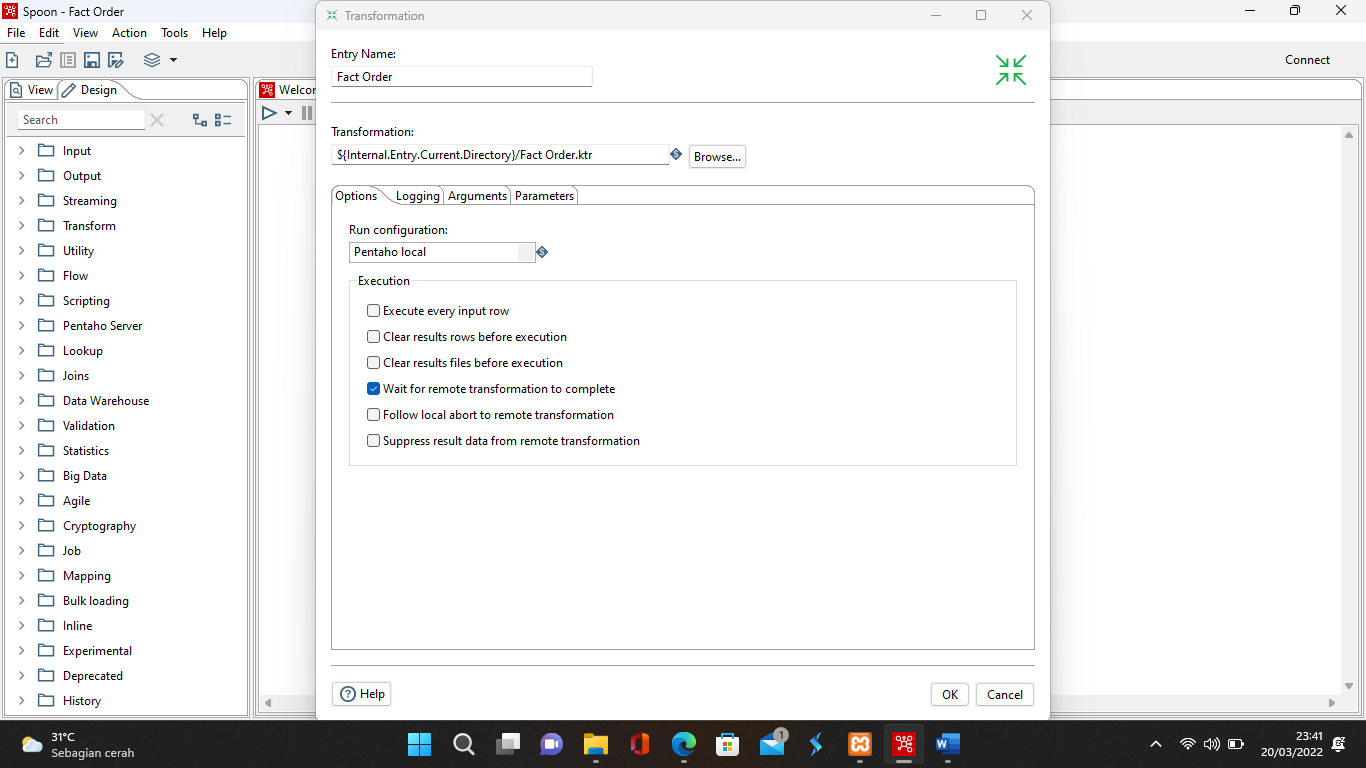 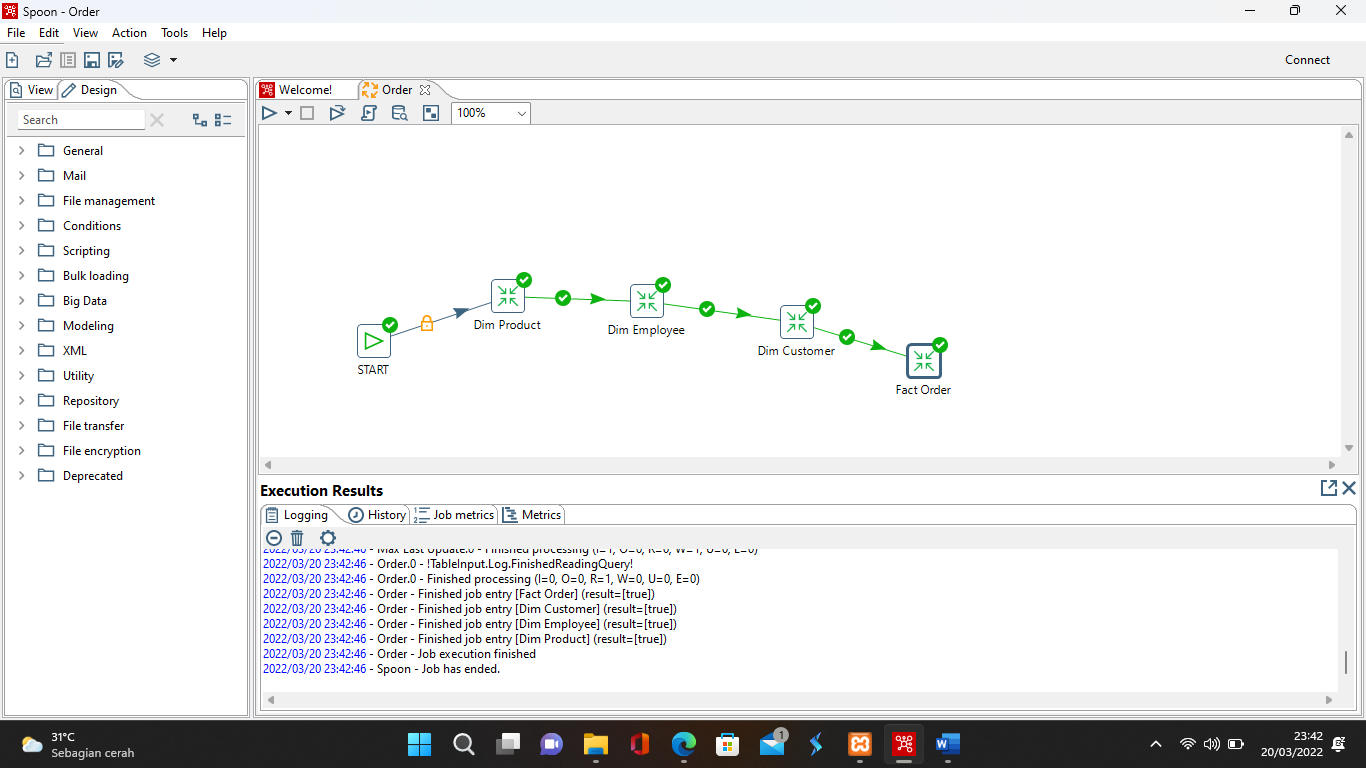 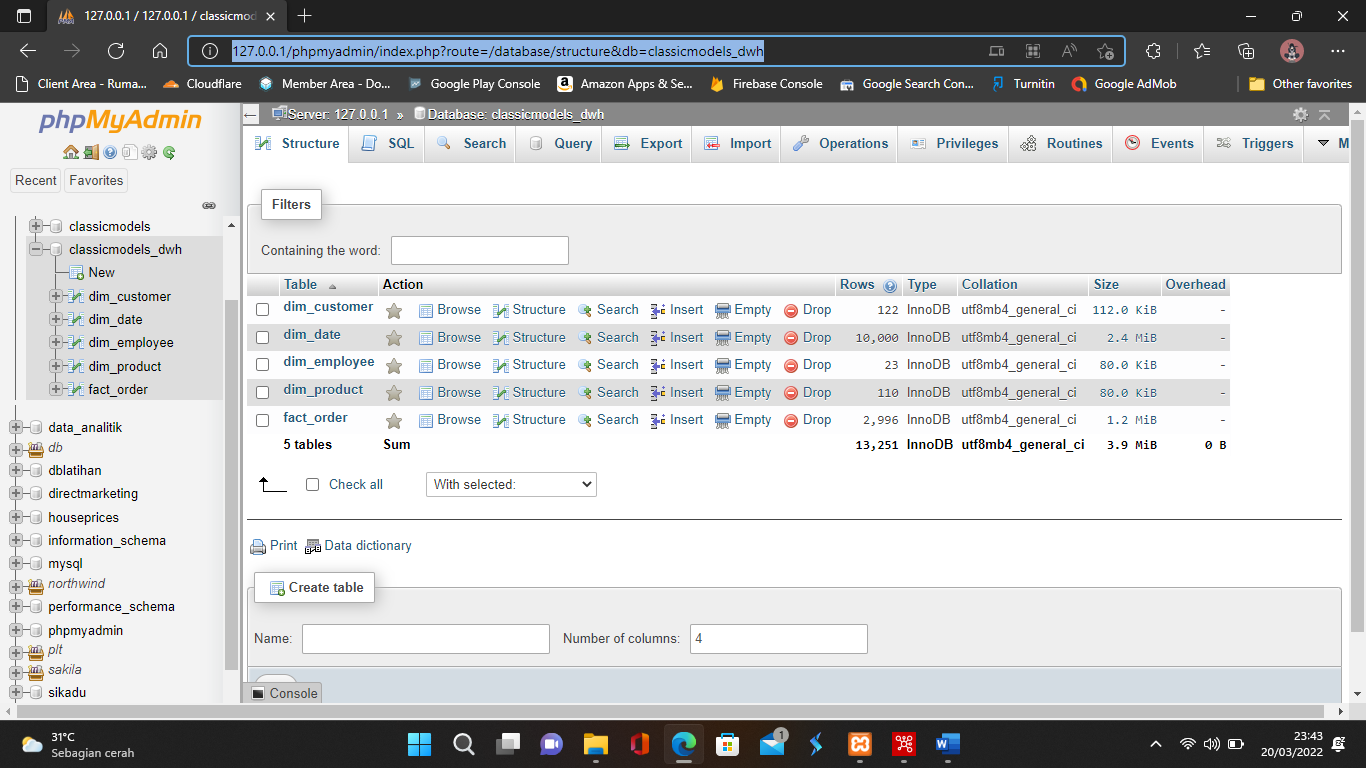 NoElemen KompetensiPenyelesaianPenyelesaianNoElemen KompetensiSelesaiTidak Selesai1.Latihan Pertama…2.Latihan Kedua…3.Latihan Ketiga…NoElemen KompetensiWaktu PengerjaanKriteria1.Latihan Pertama… Menit…2.Latihan Kedua… Menit…3.Latihan Ketiga… Menit…